GUVERNUL ROMÂNIEIHOTĂRÂRE privind ambarcaţiunile de agrement şi motovehiculele nauticeÎn temeiul art. 108 din Constituţia României, republicată şi art. II din Ordonanţa Guvernului nr. 8/2012 pentru modificarea Ordonanţei Guvernului nr. 20/2010 privind stabilirea unor măsuri pentru aplicarea unitară a legislaţiei Uniunii Europene care armonizează condiţiile de comercializare a produselor, aprobată cu modificări şi completări prin Legea nr. 55/2015, Guvernul României adoptă prezenta hotărâre.CAPITOLUL IDISPOZIŢII GENERALEArticolul 1ObiectPrezenta hotărâre stabileşte cerinţe pentru proiectarea şi fabricarea produselor menţionate la art. 2 alin. (1), precum şi norme privind libera lor circulaţie în Uniunea  Europeană, denumită în continuare „Uniunea  Europeană”.Articolul 2Domeniul de aplicare(1) Prezenta hotărâre se aplică următoarelor produse, pentru care cerinţele esenţiale sunt prevăzute în anexa nr. 1: a) ambarcaţiuni de agrement şi ambarcaţiuni de agrement parţial construite; b) motovehicule nautice şi motovehicule nautice parţial construite; c) componentele enumerate în anexa nr. 2, atunci când sunt introduse separat pe piaţa Uniunii Europene, denumite în continuare „componente”;d) motoare de propulsie care sunt instalate sau sunt destinate special pentru a fi instalate pe sau în ambarcaţiuni; e) motoare de propulsie instalate pe sau în ambarcaţiuni care fac obiectul unei modificări majore a motorului; f) ambarcaţiuni care fac obiectul unei transformări majore. (2) Prezenta hotărâre nu se aplică următoarelor produse: 	a) cu privire la cerinţele referitoare la proiectare şi construcţie stabilite în anexa nr. 1, partea A: (i) ambarcaţiuni concepute exclusiv pentru competiţii sportive, inclusiv ambarcaţiuni cu vâsle şi ambarcaţiunile destinate instruirii în canotaj, care au fost desemnate ca atare de către producător;(ii) canoe şi caiace concepute pentru propulsie exclusiv prin forţă umană, gondole şi hidrobiciclete; (iii) planşe pentru surfing concepute exclusiv pentru propulsie eoliană şi pentru a fi acţionate de una sau mai multe persoane care stau în picioare; (iv) planşe pentru surfing; (v) originale şi copii individuale ale ambarcaţiunilor istorice, concepute înainte de 1950, construite în cea mai mare parte din materiale originale şi desemnate ca atare de către producător; (vi) ambarcaţiuni experimentale, cu condiţia să nu fie introduse pe piaţa Uniunii Europene; (vii) ambarcaţiuni construite pentru uz propriu, cu condiţia să nu fie ulterior introduse pe piaţa Uniunii Europene în decursul unei perioade de cinci ani de la punerea în funcţiune a ambarcaţiunii; (viii) ambarcaţiuni special destinate să aibă echipaj şi să transporte pasageri în scop comercial, fără a aduce atingere alin. (3), indiferent de numărul pasagerilor; (ix) submersibile; (x) ambarcaţiuni pe pernă de aer; (xi) ambarcaţiuni pe aripi portante; (xii) ambarcaţiuni propulsate cu aburi produşi prin combustie externă pe bază de cărbune, cocs, lemn, petrol sau gaz; (xiii) vehicule amfibii, de exemplu, autovehicule cu tracţiune pe roţi sau pe şenile, care sunt capabile de funcţionare atât pe apă, cât şi pe uscat; b) cu privire la cerinţele privind emisiile de gaze de eșapament prevăzute în anexa nr. 1, partea B: (i) motoare de propulsie instalate sau destinate în mod special instalării pe următoarele produse: — ambarcaţiuni concepute exclusiv pentru competiţii sportive care au fost desemnate ca atare de către producător; — ambarcaţiuni experimentale, cu condiţia să nu fie introduse pe piaţa Uniunii Europene; — ambarcaţiuni special destinate să aibă echipaj și să transporte pasageri în scop comercial, fără a aduce atingere alin. (3), indiferent de numărul pasagerilor; — submersibile; — ambarcaţiuni pe pernă de aer; — ambarcaţiuni pe aripi portante; — vehicule amfibii, de exemplu, autovehicule cu tracţiune pe roţi sau pe șenile, care sunt capabile de funcţionare atât pe apă, cât și pe uscat; (ii) originale și copii individuale ale motoarelor de propulsie istorice, realizate pe baza unor modele concepute înainte de 1950, care nu sunt produse în serie și sunt instalate pe ambarcaţiunile prevăzute la lit. a) pct. (v) sau (vii); (iii) motoare de propulsie construite pentru uz propriu, cu condiţia să nu fie introduse ulterior pe piaţa Uniunii Europene în decursul unei perioade de cinci ani de la punerea în funcţiune a ambarcaţiunii cu respectivul motor instalat la bord; c) cu privire la cerinţele privind emisiile de zgomot prevăzute în anexa nr. 1, partea C: (i) toate ambarcaţiunile prevăzute la lit. b); (ii) ambarcaţiuni construite pentru uz propriu, cu condiţia să nu fie ulterior introduse pe piaţa Uniunii Europene pe o perioadă de cinci ani de la punerea în funcţiune a ambarcaţiunii. (3) Faptul că aceeași ambarcaţiune poate fi utilizată, de asemenea, pentru închiriere sau pentru instruirea sportivă și recreativă nu exclude ca aceasta să intre sub incidenţa prezentei hotărâri atunci când este introdusă pe piaţa Uniunii Europene în scopul agrementului. Articolul 3DefiniţiiÎn sensul prezentei hotărâri, se aplică următoarele definiţii: 1. „acreditare” înseamnă acreditare astfel cum este definită la art. 2 pct. 10 din Regulamentul (CE) nr. 765/2008 al Parlamentului European și al Consiliului din 9 iulie 2008 de stabilire a cerinţelor de acreditare și de supraveghere a pieţei în ceea ce privește comercializarea produselor și de abrogare a Regulamentului (CEE) nr. 339/93; 2. „ambarcaţiune” înseamnă orice ambarcaţiune de agrement sau motovehicul nautic; 3. „ambarcaţiune construită pentru uz propriu” înseamnă o ambarcaţiune construită în cea mai mare parte de către viitorul său utilizator, pentru utilizare proprie; 4. „ambarcaţiune de agrement” înseamnă orice ambarcaţiune de orice tip, cu excepţia motovehiculelor nautice, destinată a fi utilizată în scopuri sportive și recreative, având o lungime a corpului între 2,5 m și 24 m, indiferent de modul de propulsie;5. „autoritate competentă” înseamnă autoritate competentă, astfel cum este definită la art. 2, alin.(1), lit. a) din Ordonanţa Guvernului nr. 20/2010 privind stabilirea unor măsuri pentru aplicarea unitară a legislaţiei Uniunii Europene care armonizează condiţiile de comercializare a produselor, aprobată cu modificări prin Legea nr. 50/2015, cu modificările ulterioare. Ministerul Transporturilor (MT), organ al administraţiei centrale, este desemnat autoritate competentă, responsabilă pentru asigurarea măsurilor necesare aplicării acestei hotărâri;6. „autoritate de supravegherea pieţei” înseamnă autoritate de supravegherea pieţei, astfel cum este definită la art. 2 pct. 18 din Regulamentul (CE) nr. 765/2008. Autoritatea Navală Română (ANR), autoritate centrală de specialitate din subordinea Ministerului Transporturilor, este desemnată ca autoritate de supravegherea pieţei şi care verifică respectarea prevederilor prezentei hotărâri;7. „distribuitor” înseamnă orice persoană fizică sau juridică din lanţul de aprovizionare, alta decât producătorul sau importatorul, care pune la dispoziţie pe piaţă un produs; 8. „evaluare a conformităţii” înseamnă procesul care demonstrează dacă au fost respectate cerinţele prevăzute în prezenta hotărâre referitoare la un produs; 9. „familie de motoare” înseamnă gruparea de motoare efectuată de producător, care, prin proiectarea lor, au caracteristici similare privind emisiile de gaze de eșapament sau de zgomot; 10. „importator” înseamnă orice persoană fizică ori juridică stabilită în Uniunea Europeană, care introduce pe piaţa din România un produs dintr-o ţară terţă sau orice persoană fizică ori juridică stabilită în România, care introduce pe piaţa Uniunii Europene un produs dintr-o ţară terţă;11. „importator privat” înseamnă orice persoană fizică sau juridică stabilită în Uniunea Europeană care importă în România în cursul unei activităţi necomerciale un produs dintr-o ţară terţă cu intenţia de a-l pune în funcţiune pentru uz propriu;12. „introducere pe piaţă” înseamnă punerea la dispoziţie a unui produs pentru prima dată pe piaţa Uniunii Europene; 13. „legislaţia de armonizare a Uniunii Europene” înseamnă orice legislaţie a Uniunii Europene care armonizează condiţiile de comercializare a produselor;14. „lungime a corpului” înseamnă lungimea corpului măsurată în conformitate cu standardul armonizat; 15. „marcaj CE” înseamnă un marcaj prin care producătorul indică faptul că produsul este în conformitate cu cerinţele aplicabile stabilite în legislaţia Uniunii Europene de armonizare care prevede aplicarea respectivului marcaj pe produs; 16. „mod de propulsie” înseamnă metoda prin care este propulsată ambarcaţiunea; 17. „modificare majoră a motorului” înseamnă modificarea unui motor de propulsie care poate eventual cauza depășirea de către motor a limitelor pentru emisii stabilite în anexa nr. 1,   partea B sau poate mări puterea nominală a motorului cu peste 15 %; 18. „motor de propulsie” înseamnă orice motor cu ardere internă, cu aprindere prin scânteie sau prin compresie, utilizat direct sau indirect pentru propulsie; 19. „motovehicul nautic” înseamnă o ambarcaţiune destinată utilizării în scopuri sportive și recreative, având o lungime a corpului mai mică de 4 m, care utilizează un motor de propulsie cu o pompă cu jet de apă ca sursă principală de propulsie și concepută să fie operată de către una sau mai multe persoane care stau jos, în picioare sau în genunchi, mai degrabă pe corpul ambarcaţiunii decât în interiorul acesteia; 20. „operatori economici” înseamnă producătorul, reprezentantul autorizat, importatorul și distribuitorul; 21. „organism de evaluare a conformităţii” înseamnă un organism care efectuează activităţi de evaluare a conformităţii, inclusiv etalonare, testare, certificare și inspecţie; 22. „organism naţional de acreditare” înseamnă organism naţional de acreditare, astfel cum este definit la art. 2 pct. 11 din Regulamentul (CE) nr. 765/2008; 23. „producător” înseamnă orice persoană fizică sau juridică care fabrică un produs sau care comandă proiectarea sau fabricarea unui produs și comercializează produsul respectiv sub numele sau marca comercială proprie; 24. „punere în funcţiune” înseamnă folosirea pentru prima dată în Uniunea Europeană de utilizatorul final, a unui produs reglementat de prezenta hotărâre;25. „punere la dispoziţie pe piaţă” înseamnă orice furnizare pe piaţa Uniunii Europene a unui produs în vederea distribuirii, consumului sau utilizării, în cadrul unei activităţi comerciale, contra cost sau gratuit; 26. „rechemare” înseamnă orice măsură ce are scopul de a returna un produs care a fost pus deja la dispoziţia utilizatorului final; 27. „reprezentant autorizat” înseamnă orice persoană fizică sau juridică stabilită în Uniunea Europeană care a primit un mandat scris din partea producătorului pentru a acţiona în numele acestuia în legătură cu sarcini specifice; 28. „retragere” înseamnă orice măsură ce are scopul de a restricţiona punerea la dispoziţie pe piaţă a unui produs în lanţul de aprovizionare;29. „standard armonizat” înseamnă standard armonizat astfel cum este definit la art. 2 alin. (1) lit. c) din Regulamentul (UE) nr. 1025/2012 al Parlamentului European şi al Consiliului din 25 octombrie 2012 privind standardizarea europeană, de modificare a Directivelor 89/686/CEE şi 93/15/CEE ale Consiliului şi a Directivelor 94/9/CE, 94/25/CE, 95/16/CE, 97/23/CE, 98/34/CE, 2004/22/CE, 2007/23/CE, 2009/23/CE şi 2009/105/CE ale Parlamentului European și ale Consiliului şi de abrogare a Deciziei 87/95/CEE a Consiliului şi a Deciziei nr. 1673/2006/CE a Parlamentului European şi a Consiliului; 30. „supraveghere a pieţei” înseamnă activităţile desfăşurate şi măsurile luate de autorităţile definite la pct. 5 şi pct. 6, pentru a asigura că produsele sunt conforme cerinţelor aplicabile stabilite în legislaţia Uniunii Europene de armonizare şi că nu pun în pericol sănătatea, siguranţa sau alte aspecte referitoare la protecţia intereselor publice;31. „transformări majore ale ambarcaţiunii” înseamnă o transformare a unei ambarcaţiuni care schimbă modul de propulsie a acesteia, implică o modificare majoră a motorului sau modifică ambarcaţiunea într-o asemenea măsură încât ar putea să nu îndeplinească cerinţele esenţiale aplicabile în materie de siguranţă şi de mediu prevăzute în prezenta hotărâre; Articolul 4Cerinţe esenţiale(1) Produsele menţionate la art. 2 alin. (1) pot fi puse la dispoziţie pe piaţă sau pot fi puse în funcţiune doar în cazul în care nu pun în pericol sănătatea și siguranţa persoanelor, a bunurilor sau a mediului, dacă sunt corect întreţinute și utilizate în conformitate cu scopul căruia îi sunt destinate, și numai cu condiţia ca acestea să îndeplinească cerinţele esenţiale aplicabile enunţate în anexa nr. 1.(2) ANR se asigură că produsele menţionate la art. 2 alin. (1) sunt puse la dispoziţie pe piaţa din România sau puse în funcţiune pe teritoriul României numai dacă respectă cerinţele de la alin. (1).Articolul 5Dispoziţiile naţionale privind navigaţiaPrezenta hotărâre nu aduce atingere oricărei iniţiative legislative care să cuprindă dispoziţii privind navigaţia în anumite sectoare de cale navigabilă în scopul protecţiei mediului, pentru configurarea căilor navigabile, precum şi pentru a asigura siguranţa căilor navigabile, cu condiţia ca aceste dispoziţii să nu necesite modificarea ambarcaţiunilor conforme cu prezenta hotărâre şi ca dispoziţiile respective să fie justificate şi proporţionale.Articolul 6Libera circulaţie(1) ANR nu poate restricţiona punerea la dispoziţie pe piaţă sau, fără a aduce atingere art. 5, punerea în funcţiune pe teritoriul României a ambarcaţiunilor care sunt conforme cu prezenta hotărâre.(2) ANR nu poate restricţiona punerea la dispoziţie pe piaţă a ambarcaţiunilor parţial construite, în cazul în care producătorul sau importatorul declară, în conformitate cu anexa nr. 3, că sunt destinate să fie finalizate de alte persoane.(3) ANR nu poate restricţiona punerea la dispoziţie pe piaţa din România sau punerea în funcţiune pe teritoriul României a componentelor care sunt conforme cu prezenta hotărâre și care sunt destinate încorporării în ambarcaţiuni, în conformitate cu declaraţia producătorului sau a importatorului, astfel cum este menţionată la art. 15.(4) ANR nu poate restricţiona punerea la dispoziţie pe piaţa din România sau punerea în funcţiune pe teritoriul României, sub rezerva alin. (5), a niciunuia din următoarele motoare de propulsie:a) motoare, montate sau nu pe ambarcaţiuni, conforme cu prezenta hotărâre; b) motoare montate pe ambarcaţiuni și omologate în conformitate cu Directiva 97/68/CE a Parlamentului European și a Consiliului din 16 decembrie 1997 privind apropierea legislaţiilor statelor membre referitoare la măsurile împotriva emisiei de poluanţi gazoși și de pulberi provenind de la motoarele cu ardere internă care urmează să fie instalate pe echipamentele mobile fără destinaţie rutieră, transpusă prin Hotărârea Guvernului nr. 332/2007 privind stabilirea procedurilor pentru aprobarea de tip a motoarelor destinate a fi montate pe maşini mobile nerutiere şi a motoarelor destinate vehiculelor pentru transportul rutier de persoane sau de marfă şi stabilirea măsurilor de limitare a emisiilor gazoase şi de particule poluante provenite de la acestea, în scopul protecţiei atmosferei, cu modificările și completările ulterioare, care sunt conforme cu etapele III A, III B sau IV ale limitelor de emisii pentru motoarele AC utilizate în alte aplicaţii decât propulsia navelor pentru navigaţie interioară, locomotivelor, automotoarelor, astfel cum se prevede în anexa I pct. 4.1.2 a directivei respective, conforme cu prezenta hotărâre, cu excepţia cerinţelor privind emisiile de gaze de eșapament prevăzute în anexa nr. 1, partea B; c) motoarele montate pe ambarcaţiuni și omologate în conformitate cu Regulamentul (CE) nr. 595/2009 al Parlamentului European și al Consiliului din 18 iunie 2009 privind omologarea de tip a autovehiculelor și a motoarelor cu privire la emisiile provenite de la vehicule grele (Euro VI) și accesul la informaţii privind repararea și întreţinerea vehiculelor, conforme cu prezenta hotărâre, cu excepţia cerinţelor privind emisiile de gaze de eșapament prevăzute în anexa nr. 1, partea B.(5) Lit. b) și c) de la alin. (4) se aplică cu condiţia ca, atunci când un motor este adaptat pentru instalarea pe o ambarcaţiune, persoana care realizează adaptarea să se asigure că s-a ţinut pe deplin cont de datele și de alte informaţii disponibile de la producătorul motorului pentru a se asigura că, atunci când este instalat în conformitate cu instrucţiunile de instalare furnizate de persoana care adaptează motorul, motorul respectiv continuă să îndeplinească cerinţele privind emisiile de gaze de eșapament prevăzute fie în Directiva 97/68/CE, fie în Regulamentul (CE) nr. 595/2009, conform declaraţiei producătorului motorului. Persoana care adaptează motorul declară, astfel cum se menţionează la art. 15, că motorul continuă să îndeplinească cerinţele privind emisiile de gaze de eșapament prevăzute fie în Directiva 97/68/CE, fie în Regulamentul (CE) nr. 595/2009, conform declaraţiei producătorului motorului, atunci când este instalat în conformitate cu instrucţiunile de instalare furnizate de persoana care adaptează motorul. (6) La târguri, expoziţii, demonstraţii și la alte evenimente de acest tip, ANR nu restricţionează prezentarea produselor menţionate la art. 2 alin. (1), care nu sunt conforme cu dispoziţiile prezentei hotărâri, cu condiţia ca un semn vizibil să indice clar că aceste produse nu sunt conforme cu prezenta hotărâre și că nu vor fi puse la dispoziţie sau puse în circulaţie în Uniunea  Europeană înainte ca acestea să devină conforme.CAPITOLUL IIOBLIGAŢIILE OPERATORILOR ECONOMICI ȘI ALE IMPORTATORILOR PRIVAŢIArticolul 7Obligaţiile producătorilor(1) Atunci când introduc pe piaţă produsele lor, producătorii trebuie să se asigure că acestea au fost proiectate și fabricate în conformitate cu cerinţele prevăzute la art. 4 alin. (1) și în anexa nr. 1. (2) Producătorii întocmesc documentaţia tehnică în conformitate cu art. 25 și efectuează procedura aplicabilă de evaluare a conformităţii sau contractează efectuarea acesteia în conformitate cu art. 19-22 și cu art. 24. În cazul în care s-a demonstrat conformitatea unui produs cu cerinţele aplicabile prin procedura menţionată, producătorii întocmesc o declaraţie, astfel cum se prevede la art. 15 și marchează și aplică marcajul CE, astfel cum se prevede la art. 17 și 18.(3) Producătorii păstrează documentaţia tehnică și o copie a declaraţiei, astfel cum se prevede la art. 15, timp de 10 ani după ce produsul a fost introdus pe piaţă. (4) Producătorii se asigură că există proceduri care garantează conformitatea permanentă a producţiei de serie. Modificările în proiectarea sau caracteristicile produsului și modificările standardelor armonizate cu referire la care se declară conformitatea unui produs se iau în considerare în mod corespunzător. Ori de câte ori acest lucru este justificat de riscurile prezentate de un produs, pentru a proteja sănătatea și siguranţa consumatorilor, producătorii trebuie să testeze prin eșantionare produsele puse la dispoziţie pe piaţă, investighează și, după caz, ţin un registru de reclamaţii, produse neconforme și rechemări ale unor produse și informează distribuitorii privind orice astfel de activităţi de monitorizare. (5) Producătorii trebuie să se asigure de faptul că produsele lor afișează tipul, lotul sau numărul de serie ori alt element de identificare, sau, în cazul în care mărimea ori natura componentelor nu permite acest lucru, producătorii se asigură că informaţia solicitată este menţionată pe ambalaj sau într-un document care însoţește produsul.(6) Producătorii trebuie să indice pe produs numele lor, denumirea lor comercială înregistrată sau marca lor înregistrată și adresa la care pot fi contactaţi sau, dacă acest lucru nu este posibil, pe ambalaj sau într-un document care însoţește produsul. Adresa indică un singur punct de contact pentru producător. Datele de contact sunt comunicate în limba română.(7) Producătorii trebuie să se asigure că produsul este însoţit de instrucţiuni și informaţii în limba română privind siguranţa, care se regăsesc în manualul proprietarului.(8) Producătorii care consideră sau au motive să creadă că un produs pe care l-au introdus pe piaţă nu este conform prezentei hotărâri, trebuie să ia de îndată măsurile corective necesare pentru a aduce în conformitate respectivul produs, pentru a-l retrage sau pentru a-l rechema, după caz. De asemenea, în cazul în care produsul prezintă un risc, producătorii trebuie să informeze imediat în acest sens autoritatea de supraveghere a pieţei, indicând detalii, în special cu privire la neconformitate şi la orice măsuri corective care s-au luat.(9) Producătorii, în urma unei cereri motivate din partea autorităţii de supraveghere a pieţei, trebuie să furnizeze acesteia toate informaţiile și documentaţia necesară în limba română pentru a demonstra conformitatea produsului. Producătorii trebuie să coopereze cu autoritatea de supraveghere a pieţei, la cererea acesteia, cu privire la orice măsură întreprinsă pentru eliminarea riscurilor prezentate de produsele pe care aceștia le-au introdus pe piaţă.Articolul 8Reprezentanţi autorizaţi(1) Un producător poate numi un reprezentant autorizat printr-un mandat scris. (2) Obligaţiile prevăzute la art. 7 alin. (1) și întocmirea documentaţiei tehnice nu sunt incluse în mandatul reprezentantului autorizat. (3) Reprezentantul autorizat îndeplinește sarcinile specificate în mandatul primit de la producător. Mandatul permite reprezentantului autorizat să îndeplinească cel puţin următoarele sarcini: a) să păstreze o copie a declaraţiei, astfel cum se prevede la art. 15, și documentaţia tehnică la dispoziţia autorităţii de supravegherea pieţei timp de 10 ani după ce produsul a fost introdus pe piaţă; b) în urma unei cereri motivate din partea autorităţii de supraveghere a pieţei, să furnizeze acestei autorităţi toate informaţiile și documentaţia necesară pentru a demonstra conformitatea unui produs;c) să coopereze cu autoritatea de supraveghere a pieţei, la cererea acesteia, cu privire la orice acţiune întreprinsă pentru eliminarea riscurilor prezentate de produsele acoperite de mandatul lor. Articolul 9Obligaţiile importatorilor(1) Importatorii trebuie să introducă pe piaţa Uniunii Europene numai produse conforme.(2) Înainte de introducerea unui produs pe piaţă, importatorii trebuie să garanteze că procedura corespunzătoare de evaluare a conformităţii a fost efectuată de către producător. Importatorii trebuie să se asigure că producătorul a întocmit documentaţia tehnică, că produsul poartă marcajul CE, astfel cum se prevede la art. 17, că acesta este însoţit de documentele cerute în conformitate cu art. 15 și cu anexa nr. 1, partea A pct. 2.5, anexa nr. 1, partea B, pct. 4 și anexa nr. 1, partea C pct. 2 și că producătorul a respectat cerinţele prevăzute la art. 7 alin. (5) și (6). Atunci când un importator consideră sau are motive să creadă că un produs nu este conform cu cerinţele prevăzute la art. 4 alin. (1) și anexa nr. 1, acesta nu introduce produsul pe piaţă până când acesta nu a devenit conform. În plus, atunci când produsul prezintă un risc, importatorul trebuie să informeze în acest sens producătorul și autoritatea de supravegherea pieţei.(3) Importatorii trebuie să indice pe produs numele lor, denumirea lor comercială înregistrată sau marca lor înregistrată și adresa la care pot fi contactaţi sau, dacă acest lucru nu este posibil, pe ambalaj sau într-un document care însoţește produsul. Datele de contact sunt comunicate în limba română.(4) Importatorii trebuie să se asigure că produsul este însoţit de instrucţiuni și informaţii în limba română privind siguranţa, care se regăsesc în manualul proprietarului.(5) Importatorii trebuie să se asigure de faptul că, atâta timp cât un produs se află în responsabilitatea lor, condiţiile de depozitare sau transport nu periclitează conformitatea acestuia cu cerinţele prevăzute la art. 4 alin. (1) și în anexa nr. 1.(6) Ori de câte ori acest lucru este justificat de riscurile prezentate de un produs, pentru a proteja sănătatea și siguranţa consumatorilor, importatorii trebuie să testeze prin eșantionare produsele puse la dispoziţie pe piaţă, investighează și, după caz, ţin un registru de reclamaţii, produse neconforme și rechemări ale unor produse, și informează distribuitorii privind orice astfel de activităţi de monitorizare.(7) Importatorii care consideră sau au motive să creadă că un produs pe care l-au introdus pe piaţă nu este conform prezentei hotărâri, trebuie să ia de îndată măsurile corective necesare pentru a aduce în conformitate respectivul produs, pentru a-l retrage sau pentru a-l rechema, după caz. În plus, în cazul în care produsul prezintă un risc, importatorii trebuie să informeze imediat în acest sens autorităţile naţionale competente din statele membre în care au pus la dispoziţie pe piaţă produsul, indicând detalii, în special cu privire la neconformitate și la orice măsuri corective luate.(8) Importatorii trebuie să păstreze o copie a declaraţiei, astfel cum se prevede la art. 15, la dispoziţia autorităţii de supraveghere a pieţei timp de 10 ani de la introducerea pe piaţă a produsului și trebuie să se asigure că documentaţia tehnică poate fi pusă la dispoziţia autorităţii de supraveghere a pieţei, la cerere.(9) Importatorii, în urma unei cereri motivate din partea autorităţii de supraveghere a pieţei, trebuie să furnizeze acesteia toate informaţiile și documentaţia necesară pentru a demonstra conformitatea unui produs, în limba română. Importatorii trebuie să coopereze cu autoritatea de supraveghere a pieţei, la cererea acesteia, cu privire la orice acţiune întreprinsă pentru eliminarea riscurilor prezentate de produsele pe care aceștia le-au introdus pe piaţă.Articolul 10Obligaţiile distribuitorilor(1) Distribuitorii care pun la dispoziţie pe piaţă un produs trebuie să îndeplinească prevederile prezentei hotărâri.(2) Înainte de punerea la dispoziţie a unui produs pe piaţă, distribuitorii trebuie să verifice dacă produsul poartă marcajul CE, astfel cum se prevede la art. 17, dacă acesta este însoţit de documentele necesare în temeiul art. 7 alin. (7), al art. 15 și al anexei nr. 1, partea A, pct. 2.5, al anexei nr. 1 partea B pct. 4 și al anexei nr. 1 partea C pct. 2, precum și de instrucţiuni și informaţii privind siguranţa redactate în limba română și dacă producătorul și importatorul au respectat cerinţele prevăzute la art. 7 alin. (5) și (6) și art. 9 alin. (3). Atunci când un distribuitor consideră sau are motive să creadă că un produs nu este în conformitate cu cerinţele stabilite la art. 4 alin. (1) și în anexa nr. 1, acesta trebuie să nu pună la dispoziţie produsul pe piaţă până când acesta nu devine conform. În plus, în cazul în care produsul prezintă un risc, distribuitorul trebuie să informeze în acest sens producătorul sau importatorul, precum și autoritatea de supravegherea pieţei.(3) Distribuitorii trebuie să asigure faptul că, atât timp cât un produs se află în responsabilitatea lor, condiţiile de depozitare sau transport nu periclitează conformitatea acestuia cu cerinţele prevăzute la art. 4 alin. (1) și în anexa nr. 1(4) Distribuitorii care consideră sau au motive să creadă că un produs pe care l-au pus la dispoziţie pe piaţă nu este conform prezentei hotărâri trebuie să ia de îndată măsurile corective necesare pentru a pune în conformitate respectivul produs, pentru a-l retrage sau pentru a-l rechema, după caz. În plus, în cazul în care produsul prezintă un risc, distribuitorii trebuie să informeze imediat în acest sens autoritatea de supraveghere a pieţei, indicând detaliile, în special cu privire la neconformitate şi la orice măsuri corective luate.(5) Distribuitorii, la cererea motivată a autorităţii de supraveghere a pieţei, trebuie să furnizeze acesteia toate informaţiile și documentaţia necesară pentru a demonstra conformitatea produsului. Aceștia cooperează cu autoritatea de supraveghere a pieţei, la cererea acesteia, cu privire la orice acţiune de eliminare a riscurilor prezentate de produsele puse la dispoziţie pe piaţă.Articolul 11Situaţiile în care obligaţiile producătorilor se aplică importatorilor și distribuitorilorUn importator sau un distribuitor este considerat producător în sensul prezentei hotărâri şi trebuie să respecte obligaţiile prevăzute pentru producător la art. 7 atunci când introduce pe piaţă un produs sub numele său sau marca sa ori modifică un produs deja introdus pe piaţă într-o manieră care poate afecta conformitatea cu cerinţele prezentei hotărâri. Articolul 12Obligaţiile importatorilor privaţi(1) În cazul în care producătorul nu își îndeplinește responsabilităţile privind conformitatea produsului cu prezenta hotărâre, un importator privat trebuie să se asigure, înainte de a pune produsul în funcţiune, că acesta a fost proiectat și fabricat în conformitate cu cerinţele prevăzute la art. 4 alin. (1) și în anexa nr. 1 și îndeplinește sau contractează îndeplinirea obligaţiilor producătorului stabilite la art. 7 alin. (2), (3), (7) și (9).(2) În cazul în care documentaţia tehnică solicitată nu este pusă la dispoziţie de către producător, importatorul privat trebuie să întocmească documentaţia respectivă folosind expertiza corespunzătoare.(3) Importatorul privat trebuie să se asigure că numele și adresa organismului notificat care a efectuat evaluarea conformităţii produsului sunt marcate pe produs.Articolul 13Identificarea operatorilor economici(1) Operatorii economici trebuie să transmită, la cerere, către autorităţile de supravegherea pieţei datele de identificare ale: a) oricărui operator economic care le-a furnizat un produs; b) oricărui operator economic căruia i-au furnizat un produs. (2) Operatorii economici trebuie să fie în măsură să prezinte informaţiile prevăzute la alin. (1) timp de 10 ani după ce produsul le-a fost furnizat și, respectiv, pentru o perioadă de 10 ani după ce au furnizat produsul. (3) Importatorii privaţi trebuie să transmită, la cerere, către autorităţile de supravegherea pieţei datele de identificare a operatorului economic care le-a furnizat produsul. Importatorii privaţi trebuie să fie în măsură să prezinte informaţiile prevăzute la alin. (1) pentru o perioadă de 10 ani după ce produsul le-a fost furnizat. CAPITOLUL IIICONFORMITATEA PRODUSULUIArticolul 14Prezumţia de conformitate(1) Produsele care sunt conforme cu prevederile standardelor româneşti şi/sau ale standardelor naţionale ale celorlalte state membre ale Uniunii Europene, sau cu părţi ale acestora, care adoptă standarde armonizate ale căror numere de referinţă au fost publicate în Jurnalul Oficial al Uniunii Europene sunt considerate ca fiind conforme cu cerinţele aflate sub incidenţa respectivelor standarde sau a unor părţi ale acestora, prevăzute la art. 4 alin. (1) și în anexa nr. 1.(2) Lista standardelor româneşti care adoptă standardele armonizate, prevăzute la alin. (1), ale căror numere de referinţă au fost publicate în Jurnalul Oficial al Uniunii Europene, se elaborează şi se aprobă prin ordin al ministrului transporturilor, se actualizează periodic şi se publică în Monitorul Oficial al României, Partea I. Articolul 15Declaraţia de conformitate UE și declaraţia în conformitate cu anexa nr. 3(1) Declaraţia de conformitate UE atestă faptul că îndeplinirea cerinţelor prevăzute la art. 4 alin. (1) și în anexa nr. 1, sau a celor prevăzute la art. 6 alin. (4) lit. b) sau c) a fost demonstrată.(2) Declaraţia de conformitate UE se întocmeşte după modelul prevăzut în anexa nr. 4, cuprinzând elementele specificate în modulele relevante stabilite în anexa II la Decizia nr. 768/2008/CE a Parlamentului European și a Consiliului din 9 iulie 2008 privind un cadru comun pentru comercializarea produselor, precum și în anexa nr. 5, și se actualizează continuu. Aceasta se traduce în limba română pentru produsele introduse pe piaţa din România. (3) Prin redactarea declaraţiei de conformitate UE, producătorul, importatorul privat sau persoana care adaptează motorul prevăzut la art. 6 alin. (4) lit. b) și c) își asumă responsabilitatea pentru conformitatea produsului. (4) Declaraţia de conformitate UE menţionată la alin. (3) însoţește următoarele produse atunci când sunt introduse pe piaţă sau puse în funcţiune: a) ambarcaţiunile; b) componentele, atunci când sunt introduse pe piaţă separat; c) motoarele de propulsie. (5) Declaraţia din partea producătorului sau a importatorului prevăzută în anexa nr. 3, pentru ambarcaţiunile parţial construite, conţine elementele specificate în anexa respectivă și însoţește ambarcaţiunile parţial construite. Aceasta se traduce în limba română pentru produsele introduse pe piaţa din România. Articolul 16Principii generale ale marcajului CEMarcajul CE este reglementat de principiile generale prevăzute la art. 30 din Regulamentul (CE) nr. 765/2008. Articolul 17Produsele care fac obiectul marcajului CE(1) Următoarele produse fac obiectul marcajului CE, în cazul în care acestea sunt introduse pe piaţă sau puse în funcţiune: a) ambarcaţiunile; b) componentele; c) motoarele de propulsie. (2) Se consideră că produsele menţionate la alin. (1) care poartă marcajul CE sunt conforme cu prezenta hotărâre. Articolul 18Norme și condiţii pentru aplicarea marcajului CE(1) Marcajul CE se aplică în mod vizibil, lizibil și imposibil de șters pe produsele menţionate la art. 17 alin. (1). În cazul componentelor, în cazul în care acest lucru nu este posibil sau nu se justifică având în vedere mărimea sau natura produsului respectiv, marcajul poate fi, de asemenea, aplicat pe ambalaj și pe documentele însoţitoare. În cazul ambarcaţiunilor, marcajul CE se aplică pe plăcuţa producătorului ambarcaţiunii, montată separat de numărul de identificare al ambarcaţiunii. În cazul unui motor de propulsie, marcajul CE se aplică pe motor. (2) Marcajul CE se aplică înainte ca produsul să fie introdus pe piaţă sau pus în funcţiune. Marcajul CE și numărul de identificare menţionat la alin. (3) pot fi urmate de o pictogramă sau orice alt însemn care indică un risc special sau o utilizare specială. (3) Marcajul CE este urmat de numărul de identificare al organismului notificat, în cazul în care un astfel de organism este implicat în faza de control a producţiei sau în evaluarea postconstrucţie. Numărul de identificare al organismului notificat se aplică chiar de către organismul notificat sau, conform instrucţiunilor acestuia, de către producător sau reprezentantul său autorizat ori de către persoana menţionată la art. 19 alin. (2), (3) sau (4).CAPITOLUL IVEVALUAREA CONFORMITĂŢIIArticolul 19Procedurile aplicabile de evaluare a conformităţii(1) Producătorul aplică procedurile prevăzute în modulele menţionate la art. 20, 21 și 22, înainte de introducerea pe piaţă a produselor prevăzute la art. 2 alin. (1). (2) Importatorul privat aplică procedura prevăzută la art. 23, înainte de punerea în funcţiune a unui produs menţionat la art. 2 alin. (1) în cazul în care producătorul nu a efectuat evaluarea conformităţii pentru produsul în cauză. (3) Orice persoană care introduce pe piaţă sau pune în funcţiune un motor de propulsie sau o ambarcaţiune după o modificare ori transformare majoră a acesteia sau orice persoană care schimbă destinaţia unei ambarcaţiuni care nu este sub incidenţa prezentei hotărâri astfel încât aceasta să se încadreze în domeniul de aplicare al hotărârii, aplică procedura prevăzută la art. 23, înainte de introducerea produsului pe piaţă sau punerea acestuia în funcţiune. (4) Orice persoană care introduce pe piaţă o ambarcaţiune construită pentru uz propriu înainte de sfârșitul perioadei de cinci ani menţionată la art. 2 alin. (2) lit. a) pct. (vii) aplică procedura prevăzută la art. 23, înainte de introducerea produsului pe piaţă. Articolul 20Proiectare și construcţie(1) Cu privire la proiectarea și construcţia ambarcaţiunilor de agrement, următoarele proceduri stabilite în anexa II la Decizia nr. 768/2008/CE se aplică:a) pentru categoriile de proiectare A și B prevăzute în anexa nr. 1,  partea A pct. 1: (i) pentru ambarcaţiunile de agrement cu lungimea corpului între 2,5 m și mai puţin de 12 m, oricare din următoarele module:— modulul A1 (controlul intern al producţiei plus încercarea supravegheată a produsului); — modulul B (examinarea UE de tip) împreună cu modulul C, D, E sau F; — modulul G (conformitatea bazată pe verificarea unităţii de produs); — modulul H (conformitatea bazată pe asigurarea totală a calităţii); (ii) pentru ambarcaţiunile de agrement cu lungimea corpului între 12 m și 24 m, oricare din următoarele module: — modulul B (examinarea UE de tip) împreună cu modulul C, D, E sau F; — modulul G (conformitatea bazată pe verificarea unităţii de produs); — modulul H (conformitatea bazată pe asigurarea totală a calităţii); b) pentru categoria de proiectare C prevăzută în anexa nr. 1, partea A pct. 1: (i) pentru ambarcaţiunile de agrement cu lungimea corpului între 2,5 m și mai puţin de 12 m, oricare din următoarele module: — atunci când standardele armonizate referitoare la pct. 3.2 și 3.3 din anexa nr. 1, partea A sunt respectate: modulul A (controlul intern al producţiei), modulul A1 (controlul intern al producţiei plus încercarea supravegheată a produsului), modulul B (examinarea UE de tip) împreună cu modulul C, D, E sau F, modulul G (conformitatea bazată pe verificarea unităţii de produs) sau modulul H (conformitatea bazată pe asigurarea totală a calităţii); — atunci când standardele armonizate referitoare la anexa nr. 1, partea A pct. 3.2 și 3.3 nu sunt respectate: modulul A1 (controlul intern al producţiei plus încercarea supravegheată a produsului), modulul B (examinarea UE de tip) împreună cu modulul C, D, E sau F, modulul G (conformitatea bazată pe verificarea unităţii de produs) sau modulul H (conformitatea bazată pe asigurarea totală a calităţii); (ii) pentru ambarcaţiunile de agrement cu lungimea corpului între 12 m și 24 m, oricare din următoarele module: — modulul B (examinarea UE de tip) împreună cu modulul C, D, E sau F; — modulul G (conformitatea bazată pe verificarea unităţii de produs); — modulul H (conformitatea bazată pe asigurarea totală a calităţii); c) pentru categoria de proiectare D prevăzută la pct. 1 din partea A a anexei nr. 1: pentru ambarcaţiunile de agrement cu lungimea corpului între 2,5 m și 24 m, oricare din următoarele module: — modulul A (controlul intern al producţiei); — modulul A1 (controlul intern al producţiei plus încercarea supravegheată a produsului); — modulul B (examinarea UE de tip) împreună cu modulul C, D, E sau F; — modulul G (conformitatea bazată pe verificarea unităţii de produs); — modulul H (conformitatea bazată pe asigurarea totală a calităţii). (2) În ceea ce privește proiectarea și construcţia motovehiculelor nautice, se aplică oricare din următoarele proceduri prevăzute în anexa II la Decizia nr. 768/2008/CE: a) modulul A (controlul intern al producţiei); b) modulul A1 (controlul intern al producţiei plus încercarea supravegheată a produsului); c) modulul B (examinarea UE de tip) împreună cu modulul C, D, E sau F; d) modulul G (conformitatea bazată pe verificarea unităţii de produs); e) modulul H (conformitatea bazată pe asigurarea totală a calităţii). (3) În ceea ce privește proiectarea și construcţia de componente, se aplică oricare din următoarele proceduri prevăzute în anexa II la Decizia nr. 768/2008/CE: a) modulul B (examinarea UE de tip) împreună cu modulul C, D, E sau F; b) modulul G (conformitatea bazată pe verificarea unităţii de produs); c) modulul H (conformitatea bazată pe asigurarea totală a calităţii).Articolul 21Emisii de gaze de eșapamentÎn ceea ce privește emisiile de gaze de eșapament, pentru produsele menţionate la art. 2 alin. (1) lit. d) și e), producătorul motorului aplică următoarele proceduri prevăzute în anexa II la Decizia nr. 768/2008/CE: a) atunci când testele sunt efectuate utilizând standardul armonizat, oricare din următoarele module: (i) modulul B (examinarea UE de tip), împreună cu modulul C, D, E sau F; (ii) modulul G (conformitatea bazată pe verificarea unităţii de produs); (iii) modulul H (conformitatea bazată pe asigurarea totală a calităţii); b) atunci când testele sunt efectuate fără a se utiliza standardul armonizat, oricare din următoarele module: (i) modulul B (examinarea UE de tip), împreună cu modulul C1; (ii) modulul G (conformitatea bazată pe verificarea unităţii de produs). Articolul 22Emisii de zgomot(1) Cu privire la emisiile de zgomot pentru ambarcaţiunile de agrement cu instalaţii cu motoare de propulsie inboard cu propulsor orientabil fără evacuare integrată sau cu motor de propulsie inboard și pentru ambarcaţiunile de agrement cu instalaţii cu motoare de propulsie inboard cu propulsor orientabil fără evacuare integrată sau cu motor de propulsie inboard care fac obiectul unei transformări majore a ambarcaţiunilor și sunt introduse ulterior pe piaţă în termen de cinci ani de la efectuarea transformării, producătorul aplică următoarele proceduri prevăzute în anexa II la Decizia nr. 768/ 2008/CE: a) atunci când testele sunt efectuate utilizând standardul armonizat pentru măsurarea zgomotului, oricare din următoarele module: (i) modulul A1 (controlul intern al producţiei plus încercarea supravegheată a produsului); (ii) modulul G (conformitatea bazată pe verificarea unităţii de produs); (iii) modulul H (conformitatea bazată pe asigurarea totală a calităţii); b) atunci când testele sunt efectuate fără a se utiliza standardul armonizat pentru măsurarea zgomotului, modulul G (conformitatea bazată pe verificarea unităţii de produs); c) atunci când numărul Froude și metoda raportului putere/ deplasament sunt utilizate pentru evaluare, oricare dintre următoarele module: (i) modulul A (controlul intern al producţiei); (ii) modulul G (conformitatea bazată pe verificarea unităţii de produs); (iii) modulul H (conformitatea bazată pe asigurarea totală a calităţii). (2) Cu privire la emisiile de zgomot pentru motovehiculele nautice și motoarele de propulsie outboard și motoarele de propulsie inboard cu propulsor orientabil cu evacuare integrată destinate instalării pe ambarcaţiunile de agrement, producătorul motovehiculului nautic sau al motorului aplică următoarele proceduri prevăzute în anexa II la Decizia nr. 768/ 2008/CE: a) atunci când testele sunt efectuate utilizând standardul armonizat pentru măsurarea zgomotului, oricare din următoarele module: (i) modulul A1 (controlul intern al producţiei plus încercarea supravegheată a produsului); (ii) modulul G (conformitatea bazată pe verificarea unităţii de produs); (iii) modulul H (conformitatea bazată pe asigurarea totală a calităţii); b) atunci când testele sunt efectuate fără a se utiliza standardul armonizat pentru măsurarea zgomotului, modulul G (conformitatea bazată pe verificarea unităţii de produs). Articolul 23Evaluarea postconstrucţieEvaluarea postconstrucţie, menţionată la art. 19 alin. (2), (3) și (4) se realizează în conformitate cu anexa nr. 5. Articolul 24Cerinţe suplimentare(1) Când se utilizează modulul B din anexa II la Decizia nr. 768/2008/CE, examinarea UE de tip se desfășoară astfel cum se prevede la pct. 2 a doua liniuţă din modulul menţionat. Un tip de produs menţionat în modulul B poate acoperi mai multe variante ale produsului în măsura în care: a) diferenţele între variante nu afectează nivelul de siguranţă și celelalte cerinţe de performanţă ale produsului; b) se menţionează variante ale produsului în certificatul de examinare UE de tip corespunzător, dacă este cazul prin intermediul unor modificări ale certificatului original. (2) Când se utilizează modulul A1 din anexa II la Decizia nr. 768/2008/CE, controalele asupra produsului se efectuează pe una sau mai multe ambarcaţiuni care reprezintă fabricaţia producătorului și se aplică cerinţele suplimentare prevăzute în anexa nr. 6. (3) Posibilitatea de a utiliza organismele interne acreditate menţionate în modulele A1 și C1 din anexa II la Decizia nr. 768/2008/CE nu se aplică. (4) Când se utilizează modulul F din anexa II la Decizia nr. 768/2008/CE, procedura descrisă în anexa nr. 7 se aplică pentru evaluarea conformităţii cu cerinţele privind emisiile de gaze de eșapament. (5) Când se utilizează modulul C din anexa II la Decizia nr. 768/2008/CE, cu privire la evaluarea conformităţii cu cerinţele privind emisiile de gaze de eșapament prevăzute de prezenta hotărâre și în cazul în care producătorul nu funcţionează în conformitate cu un sistem de calitate relevant, astfel cum este descris în modulul H din anexa II la Decizia nr. 768/2008/CE, un organism notificat ales de producător realizează verificarea produselor sau poate dispune efectuarea acesteia la intervale aleatorii stabilite de organismul respectiv, pentru a verifica calitatea controalelor interne asupra produsului. În cazul în care nivelul calităţii pare nesatisfăcător sau când se consideră necesar să se verifice valabilitatea datelor prezentate de către producător, se aplică procedura prevăzută în anexa nr. 8.Articolul 25Documentaţia tehnică(1) Documentaţia tehnică prevăzută la art. 7 alin. (2) trebuie să conţină toate datele și detaliile relevante referitoare la mijloacele utilizate de producător pentru a garanta faptul că produsul respectă cerinţele prevăzute la art. 4 alin. (1) și în anexa nr. 1. În principal, conţine documentele relevante enumerate în anexa nr. 9.(2) Documentaţia tehnică trebuie să permită înţelegerea clară a proiectării, a construcţiei, a funcţionării și a evaluării conformităţii.CAPITOLUL VNOTIFICAREA ORGANISMELOR DE EVALUARE A CONFORMITĂŢIIArticolul 26NotificareaMT notifică Comisiei Europene, denumită în continuare Comisie și celorlalte state membre, organismele autorizate să îndeplinească sarcini de evaluare a conformităţii ca părţi terţe în temeiul prezentei hotărâri.Articolul 27Autoritatea de notificare(1) MT este autoritatea de notificare responsabilă de instituirea și îndeplinirea procedurilor necesare pentru evaluarea și notificarea organismelor de evaluare a conformităţii în sensul prezentei hotărâri și de monitorizare a organismelor notificate, inclusiv privind conformitatea cu dispoziţiile art. 32. (2) Evaluarea şi monitorizarea prevăzute la alin. (1) sunt efectuate de către Asociaţia de Acreditare din România, organismul naţional de acreditare, denumită în continuare RENAR, în conformitate cu prevederile Regulamentului (CE) nr. 765/2008. Articolul 28Cerinţe referitoare la autoritatea de notificare (1) Autoritatea de notificare funcţionează astfel încât să evite apariţia conflictelor de interese cu organismele de evaluare a conformităţii. (2) Autoritatea de notificare este organizată şi funcţionează astfel încât să garanteze obiectivitatea şi imparţialitatea activităţilor sale. (3) Autoritatea de notificare este organizată astfel încât fiecare decizie cu privire la notificarea organismului de evaluare a conformităţii să fie luată de persoane competente, altele decât cele care au efectuat evaluarea. (4) Autoritatea de notificare nu oferă şi nu prestează activităţi pe care le prestează organismele de evaluare a conformităţii şi nici servicii de consultanţă în condiţii comerciale sau concurenţiale. (5) Autoritatea de notificare garantează confidenţialitatea informaţiilor obţinute. (6) Autoritatea de notificare dispune de personal competent şi suficient în vederea îndeplinirii corespunzătoare a atribuţiilor sale. Articolul 29Obligaţia de informare cu privire la autorităţile de notificareMT informează Comisia în legătură cu procedura de evaluare și notificare a organismelor de evaluare a conformităţii și de monitorizare a organismelor notificate, precum și în legătură cu orice modificări aduse acesteia. Articolul 30Cerinţe cu privire la organismele notificate(1) În scopul notificării în temeiul prezentei hotărâri, un organism de evaluare a conformităţii trebuie să îndeplinească cerinţele prevăzute la alineatele (2)-(11).(2) Organismul de evaluare a conformităţii este înfiinţat în baza legislaţiei naţionale în vigoare și are personalitate juridică.(3) Organismul de evaluare a conformităţii este un organism de terţă parte, independent de organizaţia sau de produsul pe care îl evaluează. Un organism care aparţine unei asociaţii de afaceri sau unei federaţii profesionale care reprezintă întreprinderile implicate în proiectarea, fabricarea, furnizarea, asamblarea, utilizarea sau întreţinerea produselor pe care le evaluează poate fi considerat a fi un astfel de organism, cu condiţia să se demonstreze că este independent și că nu există conflicte de interese. (4) Organismul de evaluare a conformităţii, personalul de conducere și personalul responsabil cu îndeplinirea atribuţiilor de evaluare a conformităţii nu pot fi proiectantul, producătorul, furnizorul, instalatorul, cumpărătorul, proprietarul, utilizatorul sau operatorul de întreţinere a produselor pe care le evaluează și nici reprezentantul vreuneia dintre acele părţi. Acest lucru nu împiedică utilizarea produselor evaluate care sunt necesare pentru operaţiunile organismului de evaluare a conformităţii sau utilizarea unor astfel de produse în scopuri personale. Un organism de evaluare a conformităţii, personalul din conducerea generală a acestuia și personalul responsabil cu îndeplinirea atribuţiilor de evaluare a conformităţii nu pot fi direct implicaţi în proiectarea sau fabricarea, comercializarea, instalarea, utilizarea sau întreţinerea produselor respective și nici nu reprezintă părţile angajate în acele activităţi. Aceștia nu se implică în activităţi care le-ar putea afecta imparţialitatea sau integritatea în ceea ce privește activităţile de evaluare a conformităţii pentru care sunt notificaţi. Aceste dispoziţii se aplică în special serviciilor de consultanţă. Organismul de evaluare a conformităţii se asigură că activităţile filialelor sau ale subcontractanţilor săi nu afectează confidenţialitatea, obiectivitatea sau imparţialitatea activităţilor sale de evaluare a conformităţii. (5) Organismul de evaluare a conformităţii și personalul acestuia îndeplinește activităţile de evaluare a conformităţii la cel mai înalt grad de integritate profesională și de competenţă tehnică necesară în domeniul respectiv și să nu fie supuse la orice presiuni și stimulente, îndeosebi financiare, care le-ar putea influenţa aprecierea sau rezultatele activităţilor lor de evaluare a conformităţii, în special în ceea ce privește persoanele sau grupurile de persoane interesate de rezultatele activităţilor în cauză. (6) Organismul de evaluare a conformităţii este capabil să îndeplinească atribuţiile de evaluare a conformităţii care îi sunt atribuite prin dispoziţiile art. 19-24 și pentru care a fost notificat, indiferent dacă atribuţiile respective sunt îndeplinite chiar de către organismul de evaluare a conformităţii sau în numele și sub responsabilitatea acestuia. De fiecare dată și pentru fiecare procedură de evaluare a conformităţii și pentru fiecare tip sau categorie de produse pentru care este notificat, organismul de evaluare a conformităţii are la dispoziţie: a) personalul necesar având cunoștinţe tehnice și experienţă suficientă și corespunzătoare pentru a îndeplini atribuţiile de evaluare a conformităţii; b) descrierile necesare ale procedurilor în conformitate cu care se realizează evaluarea conformităţii, asigurându-se transparenţa și posibilitatea de a reproduce procedurile în cauză. Acesta dispune de politici și proceduri adecvate care fac o distincţie între atribuţiile îndeplinite ca organism notificat și orice alte activităţi; c) procedurile necesare pentru a-și desfășura activităţile ţinând seama în mod corespunzător de dimensiunea unei întreprinderi, de domeniul de activitate și structura acesteia, de gradul de complexitate al tehnologiei utilizate pentru realizarea produsului respectiv, precum și de caracterul de serie sau de masă al procesului de producţie. Organismul competent are mijloacele necesare pentru a-și îndeplini sarcinile tehnice și administrative legate de activităţile de evaluare a conformităţii în mod corespunzător și are acces la toate echipamentele sau facilităţile necesare. (7) Personalul responsabil de îndeplinirea activităţilor de evaluare a conformităţii dispune de următoarele: a) o pregătire tehnică și profesională solidă care acoperă toate activităţile de evaluare a conformităţii din domeniul de aplicare relevant pentru care organismul de evaluare a conformităţii a fost notificat;b) cunoașterea satisfăcătoare a cerinţelor evaluărilor pe care le efectuează și autoritatea corespunzătoare pentru realizarea acestor evaluări; c) cunoașterea și înţelegerea corespunzătoare a cerinţelor esenţiale, a standardelor armonizate aplicabile, a legislaţiei de armonizare relevantă a Uniunii Europene și a legislaţiei naţionale relevante; d) capacitatea de a întocmi certificate, evidenţe și rapoarte care să demonstreze că au fost realizate evaluări. (8) Imparţialitatea organismului de evaluare a conformităţii, a conducerii generale și a personalului de evaluare al acestora este garantată. Remuneraţia conducerii generale și a personalului de evaluare din cadrul organismului de evaluare a conformităţii nu depinde de numărul de evaluări realizate sau de rezultatele evaluărilor respective. (9) Organismul de evaluare a conformităţii încheie o asigurare de răspundere civilă în cazul în care răspunderea nu revine, în conformitate cu legislaţia naţională în vigoare, statului sau în cazul în care statul nu este direct responsabil pentru evaluarea conformităţii.(10) Personalul organismului de evaluare a conformităţii păstrează secretul profesional referitor la toate informaţiile obţinute în îndeplinirea sarcinilor sale în temeiul art. 19-24 sau al oricărei dispoziţii din legislaţia naţională de punere în aplicare a acesteia, excepţie făcând relaţia cu autoritatea competentă şi cu autoritatea de supraveghere a pieţei. Drepturile de proprietate intelectuală sunt protejate.(11) Organismul de evaluare a conformităţii participă la activităţile de standardizare relevante și la activităţile grupului de coordonare a organismelor notificate sau se asigură de informarea personalului său de evaluare cu privire la aceste activităţi și pune în aplicare, ca orientare generală, deciziile și documentele administrative produse ca rezultat al activităţii grupului respectiv. Articolul 31Prezumţia de conformitateÎn cazul în care un organism de evaluare a conformităţii demonstrează conformitatea cu criteriile prevăzute în standardele româneşti şi/sau în standardele naţionale ale celorlalte state membre ale Uniunii Europene care adoptă standardele armonizate, ale căror referinţe au fost publicate în Jurnalul Oficial al Uniunii Europene, sau părţi ale acestora, se consideră că organismul de evaluare a conformităţii îndeplineşte cerinţele prevăzute la art. 30 în măsura în care respectivele standarde aplicabile acoperă aceste cerinţe. Articolul 32Filiale și subcontractanţi ai organismelor notificate(1) În cazul în care organismul notificat subcontractează anumite sarcini referitoare la evaluarea conformităţii sau recurge la o filială, acesta se asigură că subcontractantul sau filiala îndeplinește cerinţele prevăzute la art. 30 și informează Ministerul Transporturilor în acest sens. (2) Organismul notificat preia întreaga responsabilitate pentru sarcinile realizate de subcontractanţi sau filiale oriunde ar fi acestea stabilite. (3) Activităţile pot fi subcontractate sau realizate de o filială doar cu acordul clientului organismului notificat. (4) Organismul notificat pune la dispoziţia Ministerului Transporturilor documentele relevante privind evaluarea calificărilor subcontractantului sau ale filialei și privind activităţile realizate de aceștia în temeiul art. 19-24. Articolul 33Cererea de notificare(1) Pentru a fi notificat, organismul de evaluare a conformităţii trebuie să depună o cerere de desemnare în vederea notificării la Ministerul Transporturilor. (2) Cererea prevăzută la alin. (1) trebuie să fie însoţită de documentele prevăzute în ordinul ministrului transporturilor pentru aprobarea Procedurii privind desemnarea organismelor de evaluare a conformităţii ce se notifică şi notificarea la Comisia Europeană şi celelalte state membre ale Uniunii Europene a organismelor desemnate. (3) Certificatul de acreditare prevăzut în ordinul ministrului transporturilor menţionat la alin. (2) atestă că organismul de evaluare a conformităţii îndeplineşte cerinţele prevăzute la art. 30. Articolul 34Procedura de notificare(1) Ministerul Transporturilor notifică numai organismele de evaluare a conformităţii care au îndeplinit cerinţele prevăzute la art. 30. (2) Ministerul Transporturilor notifică Comisiei Europene şi celorlalte state membre folosind aplicaţia de notificare electronică dezvoltată şi gestionată de Comisia Europeană. (3) Notificarea include detalii complete ale activităţilor de evaluare a conformităţii, ale modulului sau modulelor de evaluare a conformităţii şi ale aparatului sau aparatelor în cauză şi atestă competenţa necesară. (4) Ministerul Transporturilor desemnează prin ordin al ministrului transporturilor organismele de evaluare a conformităţii prevăzute la art. 26 care se notifică. Aceste ordine se actualizează ori de câte ori este necesar. (5) Desemnarea prevăzută la alin. (4) se realizează în conformitate cu prevederile ordinului ministrului transporturilor prevăzut la art. 33 alin. (2). (6) Organismele prevăzute la alin. (1) pot îndeplini activităţile unui organism notificat numai dacă Comisia Europeană sau celelalte state membre nu au ridicat obiecţii în termen de două săptămâni de la notificare. (7) Numai un astfel de organism este considerat organism notificat în sensul prezentei hotărâri. (8) Ministerul Transporturilor notifică Comisiei Europene şi celorlalte state membre în legătură cu orice modificări ulterioare relevante aduse notificării. Articolul 35Numerele de identificare și listele cu organisme notificate(1) Organismelor notificate li se atribuie un număr unic de identificare de către Comisie, chiar dacă organismul este notificat în baza mai multor acte ale Uniunii Europene. (2) Ministerul Transporturilor alocă un cod de identificare unui organism notificat care a fost autorizat de acesta să îndeplinească evaluări ale conformităţii postconstrucţie.Articolul 36Modificări aduse notificărilor(1) În cazul în care Ministerul Transporturilor a constatat sau a fost informat că un organism notificat nu mai îndeplinește cerinţele prevăzute la art. 30 sau că acesta nu își îndeplinește obligaţiile, MT restricţionează, suspendă sau retrage notificarea, după caz, în funcţie de gravitatea încălcării cerinţelor sau a neîndeplinirii obligaţiilor. Ministerul Transporturilor informează de îndată Comisia și celelalte state membre cu privire la aceasta.(2) În caz de restricţionare, suspendare sau retragere a notificării ori în cazul în care organismul notificat și-a încetat activitatea, Ministerul Transporturilor ia măsurile adecvate pentru a se asigura că dosarele organismului respectiv sunt fie preluate de un alt organism notificat, fie sunt puse la dispoziţia Ministerul Transporturilor și Autorităţii Navale Române, la cererea acestora.Articolul 37Contestarea competenţei organismelor notificateÎn cazurile în care Comisia Europeană investighează competenţa unui organism notificat sau continuarea îndeplinirii de către un organism notificat a cerinţelor şi a responsabilităţilor care îi revin, Ministerul Transporturilor prezintă acesteia, la cerere, toate informaţiile care au fundamentat notificarea sau menţinerea competenţei organismului în cauză.(2) În cazul în care Comisia adoptă un act de punere în aplicare, în urma constatării că un organism notificat nu satisface sau nu mai satisface cerinţele pentru a fi notificat și comunică aceasta Ministerul Transporturilor, acesta ia măsurile corective necesare, inclusiv retragerea notificării, după caz.Articolul 38Obligaţii operaţionale ale organismelor notificate(1) Organismele notificate realizează evaluări ale conformităţii în concordanţă cu procedurile de evaluare a conformităţii prevăzute la art. 19-24. (2) Evaluarea conformităţii se realizează în mod proporţional, evitând sarcinile inutile pentru operatorii economici și importatorii privaţi. Organismul de evaluare a conformităţii își desfășoară activitatea ţinând seama în mod corespunzător de dimensiunea unei întreprinderi, de domeniul de activitate și structura acesteia, de gradul de complexitate a tehnologiei utilizate pentru realizarea produselor, precum și de caracterul de serie sau de masă al procesului de producţie. Procedând astfel, organismele în cauză respectă totuși gradul de precizie și nivelul de protecţie necesare pentru conformitatea produsului cu prezenta hotărâre.(3) În cazul în care un organism notificat constată că cerinţele prevăzute la art. 4 alin. (1) și în anexa nr. 1 sau în standardele armonizate corespunzătoare nu sunt îndeplinite de către un producător sau un importator privat, acesta solicită producătorului sau importatorului privat să ia măsurile corective corespunzătoare și nu emite un certificat de conformitate.(4) În cazul în care, pe parcursul monitorizării conformităţii, ulterior eliberării certificatului, un organism notificat constată că un produs nu mai este conform, acesta solicită producătorului să ia măsurile corective corespunzătoare și suspendă sau retrage certificatul, dacă este necesar. (5) În cazul în care nu sunt luate măsuri corective sau acestea nu au efectul necesar, organismul notificat restricţionează, suspendă sau retrage orice certificat, după caz. Articolul 39Cale de atacRENAR se asigură că este disponibilă o cale de atac împotriva deciziilor organismelor notificate. Articolul 40Obligaţia de informare în sarcina organismelor notificate(1) Organismele notificate informează Ministerul Transporturilor cu privire la:a) orice refuz, restricţie, suspendare sau retragere a unui certificat; b) orice circumstanţă care afectează domeniul de aplicare și condiţiile notificării; c) orice cerere de informare cu privire la activităţile de evaluare a conformităţii, primită de la autorităţile de supraveghere a pieţei;d) la cerere, activităţile de evaluare a conformităţii realizate în limita domeniului de aplicare al notificării și orice altă activitate realizată, inclusiv activităţile și subcontractările transfrontaliere.(2) Organismele notificate din România furnizează celorlalte organisme notificate în temeiul Directivei 2013/53/UE a Parlamentului European și Consiliului din 20 noiembrie 2013 privind ambarcaţiunile de agrement și motovehiculele nautice și de abrogare a Directivei 94/25/CE (denumită în continuare Directiva), care îndeplinesc activităţi similare de evaluare a conformităţii cu privire la aceleași produse, informaţii relevante privind aspecte legate de rezultatele negative și, la cerere, rezultatele pozitive ale evaluării conformităţii.Articolul 41Schimbul de experienţăMinisterul Transporturilor participă la schimbul de experienţă organizat de Comisie între autorităţile naţionale ale statelor membre responsabile de politica privind notificarea.Articolul 42Coordonarea organismelor notificateOrganismele notificate în temeiul prezentei hotărâri participă în mod direct sau prin reprezentanţi desemnaţi, la activitatea grupului sau grupurilor sectoriale ale organismelor notificate în temeiul Directivei 2013/53/UE, monitorizate de Comisie. CAPITOLUL VISUPRAVEGHEREA PIEŢEI, CONTROLUL PRODUSELOR CARE INTRĂ PE PIAŢĂ ȘI PROCEDURILE DE SALVGARDAREArticolul 43Supravegherea pieţei și controlul produselor care intră pe piaţăArt. 15 alin. (3) și art. 16-29 din Regulamentul (CE) nr. 765/2008 se aplică în cazul produselor reglementate de prezenta hotărâre. Articolul 44Procedura aplicabilă produselor care prezintă un risc la nivel naţional(1) În cazul în care ANR consideră că un produs reglementat prin prezenta hotărâre reprezintă un risc pentru sănătatea sau siguranţa persoanelor, a bunurilor ori a mediului, aceasta efectuează o evaluare cu privire la produsul în cauză, acoperind cerinţele relevante prevăzute în prezenta hotărâre. Operatorii economici relevanţi sau importatorul privat trebuie să coopereze, după caz, cu ANR.(2) În cazul unui operator economic pentru care, pe parcursul evaluării prevăzute la alin. (1), se constată că produsul nu este conform cerinţelor prevăzute în prezenta hotărâre, ANR solicită de îndată operatorului economic în cauză să întreprindă acţiunile corective corespunzătoare pentru aducerea produsului în conformitate cu acele cerinţe, retragerea produsului de pe piaţă sau rechemarea lui în decursul unei perioade rezonabile, proporţională cu natura riscului, pe care o stabilește ANR.(3) În cazul unui importator privat pentru care, pe parcursul evaluării prevăzute la alin. (1), se constată că produsul nu este conform cerinţelor prevăzute în prezenta hotărâre, ANR informează imediat importatorul privat cu privire la acţiunea corectivă corespunzătoare care trebuie întreprinsă pentru aducerea produsului în conformitate cu acele cerinţe, interzicerea punerii în funcţiune a produsului sau interzicerea utilizării lui, proporţional cu natura riscului.(4) ANR informează organismul notificat în cauză, în consecinţă.(5) Prevederile art. 21 din Regulamentul (CE) nr. 765/2008 se aplică măsurilor menţionate la alin. (2) şi (3). (6) În cazul în care ANR consideră că neconformitatea nu este limitată la teritoriul naţional, aceasta informează Ministerul Transporturilor, Comisia și celelalte state membre cu privire la rezultatele evaluării și la acţiunile solicitate a fi întreprinse de operatorul economic în cauză.(7) Operatorul economic trebuie să se asigure că sunt întreprinse acţiunile corective adecvate pentru toate produsele vizate pe care acesta le-a pus la dispoziţie pe piaţă în cadrul Uniunii Europene. (8) Importatorul privat trebuie să se asigure că se iau măsurile corective corespunzătoare în ceea ce privește produsul pe care l-a importat în România pentru uz propriu.(9) În cazul în care operatorul economic în cauză nu întreprinde acţiunile corective adecvate în termenul menţionat la alin. (2), ANR ia toate măsurile provizorii corespunzătoare pentru a interzice sau a restrânge punerea la dispoziţie a produsului pe piaţa naţională sau a retrage ori a rechema produsul de pe piaţă. (10) În cazul în care importatorul privat nu ia măsurile corective adecvate, ANR ia toate măsurile provizorii corespunzătoare pentru a interzice punerea în funcţiune a produsului sau pentru a interzice ori a limita utilizarea produsului pe teritoriul României.(11) În aceste situaţii ANR informează Ministerul Transporturilor, Comisia  și celelalte state membre, fără întârziere, cu privire la măsurile luate conform prevederilor alin. (9) şi (10).(12) Informaţiile menţionate la alin. (11) trebuie să furnizeze toate detaliile disponibile, în special datele necesare pentru a identifica produsul neconform, originea produsului, natura neconformităţii invocate și a riscului implicat, natura și durata măsurilor naţionale luate, precum și punctul de vedere al operatorului economic în cauză sau al importatorului privat. ANR indică în special dacă neconformitatea se datorează fie:a) neîndeplinirii de către produs a cerinţelor cu privire la sănătatea sau siguranţa persoanelor, a bunurilor sau a mediului prevăzute în prezenta hotărâre, fieb) deficienţelor existente în standardele armonizate menţionate la art. 14, care conferă o prezumţie de conformitate.(13) Dacă alt stat membru a iniţiat procedura în temeiul prezentului articol, ANR comunică imediat Ministerului Transporturilor, Comisiei, statului membru în cauză și celorlalte state membre măsurile adoptate și informaţiile suplimentare referitoare la neconformitatea produsului în cauză, aflate la dispoziţia sa și obiecţiile sale, în caz de dezacord cu măsura naţională notificată de respectivul stat membru.(14) În cazul în care, în termen de trei luni de la primirea informaţiilor menţionate la alin. (11), niciun stat membru și nici Comisia nu ridică vreo obiecţie cu privire la o măsură provizorie luată de ANR, măsura respectivă este considerată justificată.(15) ANR se asigură că se iau măsurile restrictive corespunzătoare în legătură cu produsul în cauză, cum ar fi retragerea fără întârziere a produsului.Articolul 45Procedura de salvgardare la nivelul Uniunii EuropeneÎn cazul în care, la finalizarea procedurii prevăzute la art. 44 alin. (7) - (11), se ridică obiecţii la adresa unei măsuri naţionale luate de ANR sau în cazul în care Comisia consideră că măsura naţională contravine legislaţiei Uniunii Europene, la iniţiativa Comisiei Europene Ministerul Transporturilor şi Autoritatea Navală Română participă la consultările cu statele membre şi cu operatorul (operatorii) economic(i) în cauză ori cu importatorul privat şi evaluează măsura naţională. Pe baza rezultatelor evaluării respective, Comisia Europeană adoptă un act de punere în aplicare prin care decide dacă măsura naţională este justificată sau nu.În cazul în care măsura naţională este considerată justificată, ANR trebuie să ia măsurile necesare pentru a garanta că produsul neconform este retras de pe piaţa naţională și va informa Ministerul Transporturilor şi Comisia în consecinţă.În cazul în care măsura naţională este considerată nejustificată, ANR retrage această măsură.În cazul în care măsura naţională este considerată justificată, iar neconformitatea produsului este atribuită unor deficienţe ale standardelor armonizate, astfel cum este prevăzut la art. 44 alin. (12) litera (b), Comisia Europeană aplică procedura prevăzută la art. 11 din Regulamentul (UE) nr. 1.025/2012.Articolul 46Neconformităţi formale(1) Fără a aduce atingere art. 44, ANR trebuie să solicite operatorului economic în cauză sau importatorului privat să elimine neconformitatea identificată, în cazul în care a constatat una din situaţiile următoare:a) marcajul CE este aplicat prin încălcarea art. 16, art. 17 sau art. 18;b) marcajul CE, astfel cum este menţionat la art. 17, nu este aplicat;c) declaraţia de conformitate UE sau declaraţia menţionată în anexa nr. 3  nu este întocmită;d) declaraţia de conformitate UE sau declaraţia menţionată în anexa nr. 3  nu este întocmită corect;e) documentaţia tehnică nu este disponibilă sau este incompletă; f) informaţiile prevăzute la art. 7 alin. (6) sau la art. 9 alin. (3) lipsesc, sunt false sau incomplete;g) orice alte cerinţe administrative prevăzute la art. 7 sau la art. 9 nu sunt îndeplinite.(2) În cazul în care neconformitatea prevăzută la alin. (1) se menţine, ANR ia toate măsurile corespunzătoare pentru a restricţiona sau a interzice punerea la dispoziţie pe piaţă a produsului ori pentru a se asigura că acesta este rechemat sau retras de pe piaţă, ori - în cazul unui produs importat de un importator privat pentru utilizarea proprie - că utilizarea acestuia este interzisă sau restricţionată.CAPITOLUL VIIDISPOZIŢII ADMINISTRATIVE SPECIFICEArticolul 47RaportarePână la 18 ianuarie 2021 și, ulterior, la fiecare cinci ani, ANR completează un chestionar emis de Comisie cu privire la aplicarea prezentei hotărâri, care va fi înaintat MT, spre a fi transmis Comisiei.CAPITOLUL VIIISANCŢIUNIArticolul 48Contravenţii(1) Următoarele fapte constituie contravenţii, dacă nu au fost săvârşite în astfel de condiţii încât să fie considerate, potrivit legii penale, infracţiuni şi se sancţionează după cum urmează: a) punerea la dispoziţie pe piaţă sau punerea în funcţiune a produselor, fără respectarea prevederilor art. 4 alin. (1), cu amendă de la 5.000 lei la 50.000 lei; b) nerespectarea prevederilor art. 6 alin. (5) de către persoana care realizează adaptarea motorului, cu amendă de la 2.500 lei la 25.000 lei; c) expunerea produselor la târguri, expoziţii, demonstraţii şi evenimente similare, fără respectarea prevederilor art. 6 alin. (6), cu amendă de la 1.000 lei la 10.000 lei; d) nerespectarea prevederilor art. 7 alin. (1), (2) şi (8), cu amendă de la 5.000 lei la 50.000 lei, retragerea de pe piaţă şi/sau interzicerea introducerii pe piaţă ori a punerii în funcţiune a produselor neconforme, precum şi rechemarea produselor neconforme, aflate în utilizare;e) nerespectarea prevederilor art. 7 alin. (3), (4), (7) şi (9) cu amendă de la 2.500 lei la 25.000 lei;f) nerespectarea prevederilor art. 7 alin. (5) şi (6), cu amendă de la 1.000 lei la 10.000 lei; g) nerespectarea prevederilor art. 8 alin. (3), cu amendă de la 2.500 lei la 25.000 lei; h) nerespectarea prevederilor art. 9 alin. (1), (2) şi (7), cu amendă de la 5.000 lei la 50.000 lei, retragerea de pe piaţă şi/sau interzicerea introducerii pe piaţă ori a punerii în funcţiune a produselor neconforme, precum şi rechemarea produselor neconforme, aflate în utilizare;i) nerespectarea prevederilor art. 9 alin. (3) cu amendă de la 1.000 lei la 10.000 lei; j) nerespectarea prevederilor art. 9 alin. (4), (5), (6), (8) şi (9), cu amendă de la 2.500 lei la 25.000 lei; k) nerespectarea prevederilor art. 10 alin. (2) şi (4), cu amendă de la 5.000 lei la 50.000 lei, retragerea de pe piaţă şi/sau interzicerea introducerii pe piaţă ori a punerii în funcţiune a produselor neconforme, precum şi rechemarea produselor neconforme, aflate în utilizare;l) nerespectarea prevederilor art. 10 alin. (3) şi (5), cu amendă de la 2.500 lei la 25.000 lei; m) nerespectarea prevederilor art. 12 alin. (1), cu amendă de la 5.000 lei la 50.000 lei, retragerea de pe piaţă şi/sau interzicerea introducerii pe piaţă ori a punerii în funcţiune a produselor neconforme, precum şi rechemarea produselor neconforme, aflate în utilizare;n) nerespectarea prevederilor art. 12 alin. (2), cu amendă de la 2.500 lei la 25.000 lei; o) nerespectarea prevederilor art. 12 alin. (3), cu amendă de la 1.000 lei la 10.000 lei;p) nerespectarea prevederilor art. 13, cu amendă de la 1.000 lei la 10.000 lei;q) nerespectarea prevederilor art. 15 alin. (2), cu amendă de la 1.000 lei la 10.000 lei;r) nerespectarea prevederilor art.18, cu amendă de la 2.500 lei la 25.000 lei, retragerea de pe piaţă şi/sau interzicerea introducerii pe piaţă ori a punerii în funcţiune a produselor neconforme, precum şi rechemarea produselor neconforme, aflate în utilizare;(2) Contravenientul poate achita, de îndată sau în termen de cel mult 48 de ore de la data încheierii procesului-verbal ori, după caz, de la data comunicării acestuia, jumătate din minimul amenzilor prevăzute la alin. (1), agentul constatator făcând menţiune despre această posibilitate în procesul-verbal de constatare şi sancţionare a contravenţiei. (3) Contravenţiilor prevăzute la alin. (1) le sunt aplicabile dispoziţiile Ordonanţei Guvernului nr. 2/2001 privind regimul juridic al contravenţiilor, aprobată cu modificări şi completări prin Legea nr. 180/2002, cu modificările şi completările ulterioare. Articolul 49Autorităţi care aplică sancţiunile(1) Constatarea contravenţiilor şi aplicarea sancţiunilor prevăzute la art. 48 alin. (1) se fac de către reprezentanţii împuterniciţi ai ANR.(2) Organele de poliţie sunt obligate să acorde, la cerere, sprijinul necesar persoanelor împuternicite prevăzute la alin. (1), aflate în exerciţiul funcţiunii, sau să le însoţească, după caz.(3) Organele de control prevăzute la alin. (1) pot preleva produse în vederea încercării acestora în laboratoare. Contravaloarea produselor prelevate şi a cheltuielilor legate de testarea lor se suportă de către autoritatea de supravegherea pieţei, dacă în urma încercării nu se constată neconformităţi faţă de cerinţele esenţiale din anexa nr. 1. În caz contrar, cheltuielile respective se suportă de către operatorul economic.CAPITOLUL IXDISPOZIŢII TRANZITORII ȘI FINALEArticolul 50Perioada de tranziţie(1) ANR nu împiedică punerea la dispoziţie pe piaţă sau punerea în funcţiune a produselor reglementate prin Hotărârea Guvernului nr. 2195/2004 privind stabilirea condiţiilor de introducere pe piaţă şi/sau punere în funcţiune a ambarcaţiunilor de agrement, care sunt în conformitate cu hotărârea menţionată și care au fost introduse pe piaţă sau puse în funcţiune înainte de 18 ianuarie 2017.(2) ANR nu împiedică punerea la dispoziţie pe piaţă sau punerea în funcţiune a motoarelor de propulsie AS outboard cu o putere inferioară sau egală cu 15 kW care sunt conforme cu limitele de emisii de gaze de eșapament din etapa I prevăzută în anexa nr. 1, partea B, pct. 2.1 și care au fost fabricate de către întreprinderi mici și mijlocii, astfel cum sunt definite în Recomandarea 2003/361/CE a Comisiei din 6 mai 2003 privind definirea micro-întreprinderilor și a întreprinderilor mici și mijlocii, și care au fost introduse pe piaţă înainte de 18 ianuarie 2020.(3) Certificatele emise în temeiul Hotărârii Guvernului nr. 2195/2004 rămân valabile în temeiul prezentei hotărâri până la momentul expirării valabilităţii acestora. Articolul 51AbrogareLa data intrării în vigoare a prezentei hotărâri, Hotărârea Guvernului nr. 2195/2004 privind stabilirea condiţiilor de introducere pe piaţă şi/sau punere în funcţiune a ambarcaţiunilor de agrement, publicată în Monitorul Oficial nr. 16 din 6 ianuarie 2005 se abrogă. Articolul 52Anexele nr. 1 – 9 fac parte integrantă din prezenta hotărâre.Articolul 53Aplicare(1) Prevederile prezentei hotărâri intră în vigoare la 10 (zece) zile de la publicarea ei în Monitorul Oficial al României, Partea I(2) MT comunică Comisiei Europene textul principalelor dispoziţii de drept intern pe care le adoptă în domeniul reglementat de prezenta hotărâre.* * *Prezenta hotărâre transpune Directiva 2013/53/UE a Parlamentului European și Consiliului din 20 noiembrie 2013 privind ambarcaţiunile de agrement și motovehiculele nautice și de abrogare a Directivei 94/25/CE, publicată în Jurnalul Oficial al Uniunii Europene, seria L, nr. 354 din 28 decembrie 2013, precum şi Rectificarea la Directiva 2013/53/UE a Parlamentului European și a Consiliului din 20 noiembrie 2013 privind ambarcațiunile de agrement și motovehiculele nautice și de abrogare a Directivei 94/25/CE, publicată în Jurnalul Oficial al Uniunii Europene, seria L, nr. 354 din 28 decembrie 2013.ANEXA nr. 1CERINŢE ESENŢIALEA. Cerinţe esenţiale pentru proiectare și construcţie a produselor menţionate la art. 2 alin. (1)1. CATEGORII DE PROIECTARE A AMBARCAŢIUNILORNote explicative: A. Se consideră că o ambarcaţiune de agrement încadrată în categoria de proiectare A este proiectată pentru condiţii de vânt cu o forţă care poate depăși 8 (pe scara Beaufort) și valuri cu o înălţime semnificativă de cel puţin 4 metri, excluzând totuși situaţiile extreme cum ar fi furtunile, furtunile violente, uraganele, tornadele și condiţiile extreme pe mare sau valurile gigant. B. Se consideră că o ambarcaţiune de agrement încadrată în categoria de proiectare B este proiectată pentru condiţii de vânt cu o forţă de până la 8 inclusiv și valuri cu o înălţime semnificativă de până la 4 metri inclusiv. C. Se consideră că o ambarcaţiune încadrată în categoria de proiectare C este proiectată pentru condiţii de vânt cu o forţă de maximum 6 inclusiv și valuri cu o înălţime semnificativă de până la 2 metri inclusiv. D. Se consideră că o ambarcaţiune încadrată în categoria de proiectare D este proiectată pentru condiţii de vânt cu o forţă de maximum 4 inclusiv și valuri cu o înălţime semnificativă de până la 0,3 metri inclusiv, cu valuri ocazionale cu o înălţime de maximum 0,5 metri. Ambarcaţiunile din fiecare categorie de proiectare trebuie proiectate și construite pentru a corespunde parametrilor în ceea ce privește stabilitatea, flotabilitatea, precum și celorlalte cerinţe esenţiale relevante prevăzute în prezenta anexă, precum și caracteristicilor de conducere și manevrare. 2. SPECIFICAŢII GENERALE 2.1. Identificarea ambarcaţiunii Fiecare ambarcaţiune se marchează cu un număr de identificare care include următoarele informaţii: 1. codul ţării producătorului; 2. codul unic al producătorului, alocat de autoritatea naţională desemnată. Pentru producătorii români, autoritatea naţională desemnată este ANR. Modul de acordare a codului unic al producătorului se va stabili prin ordin al ministrului transporturilor; 3. numărul unic de serie; 4. luna și anul de fabricaţie; 5. anul modelului. Cerinţele detaliate privind numărul de identificare menţionat la primul paragraf sunt stabilite în standardul armonizat relevant. 2.2. Plăcuţa constructorului ambarcaţiunii Fiecare ambarcaţiune poartă o plăcuţă fixată permanent și separată de numărul de identificare al ambarcaţiunii, cuprinzând cel puţin următoarele informaţii: a) numele producătorului, denumirea comercială înregistrată sau marca înregistrată a acestuia, precum și adresa de contact;b) marcajul CE, astfel cum este menţionat la art. 18; c) categoria de proiectare a ambarcaţiunii în conformitate cu secţiunea 1; d) capacitatea maximă de încărcare recomandată de producător, conform pct. 3.6, exclusiv greutatea conţinutului rezervoarelor fixe atunci când sunt pline; e) numărul de persoane recomandat de către producător, pentru care a fost proiectată ambarcaţiunea. În cazul unei evaluări postconstrucţie, datele de contact și cerinţele menţionate la lit. a) le cuprind pe cele ale organismului notificat care a efectuat evaluarea conformităţii. 2.3. Prevenirea căderilor peste bord și mijloace care permit revenirea la bord Ambarcaţiunile se proiectează astfel încât riscul de cădere peste bord să fie redus la minimum și să se faciliteze revenirea la bord. Mijloacele de revenire la bord sunt accesibile pentru o persoană aflată în apă sau pot fi desfășurate de aceasta fără ajutor. 2.4. Vizibilitatea de la postul principal de comandă Pe ambarcaţiunile de agrement, postul principal de comandă oferă conducătorului, în condiţii normale de utilizare (viteză și încărcare), o vizibilitate bună de jur-împrejur. 2.5. Manualul proprietarului Fiecare produs dispune de un manual al proprietarului în conformitate cu art. 7 alin. (7) și cu art. 9 alin. (4). Manualul respectiv furnizează toate informaţiile necesare pentru utilizarea produsului în condiţii de siguranţă, atrăgând atenţia în mod special asupra instalării, întreţinerii, exploatării în condiţii normale, prevenirii riscurilor și gestionării riscurilor. 3. CERINŢE REFERITOARE LA INTEGRITATE ȘI LA CARACTERISTICI STRUCTURALE 3.1. Structură Alegerea și combinarea materialelor, cât și construcţia, garantează că ambarcaţiunea este suficient de robustă din toate punctele de vedere. O atenţie specială se acordă categoriei de proiectare, în conformitate cu secţiunea 1, și capacităţii maxime de încărcare recomandată de către producător, în conformitate cu pct. 3.6. 3.2. Stabilitate și bord liber Ambarcaţiunile au o stabilitate și un bord liber suficiente, ţinându-se seama de categoria lor de proiectare în conformitate cu secţiunea 1 și de capacitatea maximă de încărcare recomandată de producător în conformitate cu pct. 3.6. 3.3. Plutire și flotabilitate Ambarcaţiunile sunt construite în așa fel încât să se asigure caracteristici de flotabilitate corespunzătoare categoriei lor de proiectare în conformitate cu secţiunea 1 și capacităţii maxime de încărcare recomandate de producător în conformitate cu pct. 3.6. Toate ambarcaţiunile de agrement cu mai multe corpuri locuibile susceptibile de răsturnare au o flotabilitate suficientă pentru a le permite să plutească în poziţie răsturnată. Ambarcaţiunile cu o lungime mai mică de 6 metri care sunt susceptibile de inundare atunci când sunt utilizate conform categoriei lor de proiectare sunt prevăzute cu mijloace de flotabilitate adecvate în condiţii de inundare. 3.4. Deschideri în corp, punte și suprastructură Deschiderile practicate în corp, în punte (sau punţi) și în suprastructură nu afectează integritatea structurală a ambarcaţiunii sau etanșeitatea acesteia atunci când sunt închise. Ferestrele, hublourile, ușile și bocaporţii rezistă la presiunea apei care ar putea să se înregistreze în locul unde acestea sunt amplasate, ca și la sarcini concentrate reprezentând greutatea persoanelor care se deplasează pe punte. Armăturile destinate să permită trecerea apei către sau dinspre interiorul corpului, aflate sub linia de plutire corespunzând capacităţii maxime de încărcare recomandate de către producător în conformitate cu pct. 3.6, se prevăd cu dispozitive de închidere ușor accesibile.3.5. Inundare Toate ambarcaţiunile se proiectează astfel încât riscul de scufundare să fie redus la minimum. Atunci când este cazul, se acordă o atenţie deosebită: a) cockpiturilor și nișelor, care ar trebui să fie cu autodrenare sau să fie prevăzute cu alte mijloace care să împiedice apa să intre în interiorul ambarcaţiunii; b) dispozitivelor de ventilare; c) evacuării apei prin pompe sau prin alte mijloace. 3.6. Capacitatea maximă de încărcare recomandată de producător Capacitatea maximă de încărcare recomandată de producător [combustibil, apă, provizii, echipamente diverse și persoane (în kilograme)] pentru care a fost proiectată ambarcaţiunea se determină în conformitate cu categoria de proiectare (secţiunea 1), stabilitatea și bordul liber (pct. 3.2) și de plutirea și flotabilitatea (pct. 3.3) acesteia. 3.7. Amplasarea plutei de salvare Toate ambarcaţiunile de agrement din categoriile de proiectare A și B, precum și cele din categoriile de proiectare C și D cu o lungime mai mare de 6 metri sunt prevăzute cu unul sau mai multe amplasamente pentru una sau mai multe plute de salvare, de dimensiuni suficiente pentru a prelua numărul de persoane pe care ambarcaţiunea de agrement este concepută să le transporte, în conformitate cu recomandarea producătorului. Acest(e) amplasament(e) pentru pluta (plutele) de salvare trebuie să fie  ușor accesibil(e) în orice moment. 3.8. Ieșiri de urgenţăToate ambarcaţiunile de agrement cu mai multe corpuri locuibile susceptibile de răsturnare sunt prevăzute cu ieșiri de urgenţă eficiente în caz de răsturnare. Atunci când se prevede o ieșire de urgenţă pentru utilizarea în poziţie răsturnată, aceasta nu compromite structura (pct. 3.1), stabilitatea (pct. 3.2) sau flotabilitatea (pct. 3.3), indiferent dacă ambarcaţiunea de agrement este în poziţie normală sau răsturnată. Toate ambarcaţiunile de agrement cu spaţii locuibile se prevăd cu ieșiri de urgenţă viabile în caz de incendiu. 3.9. Ancorarea, amararea și remorcarea Toate ambarcaţiunile, ţinându-se seama de categoria lor de proiectare și de caracteristicile lor, se prevăd cu unul sau mai multe puncte întărite sau cu alte mijloace capabile să suporte, în deplină siguranţă, solicitările de ancorare, amarare și remorcare. 4. CARACTERISTICI DE CONDUCERE ȘI MANEVRARE Producătorul se asigură că ambarcaţiunea prezintă caracteristici de conducere și manevrare satisfăcătoare atunci când este echipată cu motorul de propulsie cel mai puternic pentru care ambarcaţiunea este proiectată și construită. Pentru toate motoarele de propulsie, puterea maximă a motorului se declară în manualul proprietarului. 5. CERINŢE PENTRU INSTALAŢII 5.1. Motoare și compartimente pentru motoare 5.1.1. Motoarele inboard Toate motoarele inboard se amplasează într-un spaţiu închis și izolat de spaţiile pentru locuit și de o manieră care să reducă la minimum riscurile de incendiu sau de propagare a incendiilor, ca și riscurile cauzate de emanaţiile toxice, căldură, zgomot sau vibraţii în spaţiile pentru locuit. Părţile și accesoriile motorului, care necesită o inspectare și/sau o întreţinere frecvente, sunt ușor accesibile. Materialele izolante utilizate în interiorul compartimentelor pentru motoare sunt ignifuge. 5.1.2. Ventilaţia Compartimentele pentru motoare sunt ventilate. Trebuie să se reducă la minimum pătrunderea apei prin deschideri în compartimentele pentru motoare.5.1.3. Părţile expuse Atunci când motorul nu este protejat de o carcasă sau nu are un locaș propriu închis, părţile expuse mobile sau fierbinţi, care ar putea provoca vătămări corporale, se protejează eficient. 5.1.4. Pornirea motorului de propulsie outboard Toate motoarele outboard instalate pe ambarcaţiuni se prevăd cu un dispozitiv care să prevină pornirea în priză a motorului, cuplat la propulsor, cu excepţia cazurilor următoare: a) când tracţiunea la punct fix produsă de motor este mai mică de 500 de newtoni (N); b) când motorul este echipat cu un limitator de putere care limitează tracţiunea la 500 N în momentul pornirii motorului. 5.1.5. Motovehicule nautice care funcţionează fără pilot Motovehiculele nautice sunt echipate cu un dispozitiv de oprire automată a motorului de propulsie sau cu un dispozitiv automat care să asigure o mișcare circulară de avans cu viteză redusă atunci când pilotul părăsește ambarcaţiunea în mod deliberat sau atunci când cade peste bord. 5.1.6. Motoarele de propulsie outboard prevăzute cu eche se echipează cu un dispozitiv de oprire de avarie care poate fi atașat timonierului. 5.2. Instalaţia de alimentare cu combustibil5.2.1. Observaţii generale Dispozitivele și echipamentele de umplere, de înmagazinare, de aerisire și de alimentare cu combustibil a carburantului se concep și se instalează de o manieră care să reducă la minimum riscurile de incendiu și de explozie. 5.2.2. Rezervoare de combustibil Rezervoarele, conductele și furtunurile de combustibil sunt fixate în condiţii de siguranţă și separate sau protejate de orice sursă de căldură puternică. Alegerea materialelor constitutive și a metodelor de fabricaţie a rezervoarelor se face în funcţie de conţinutul rezervorului și de tipul de combustibil. Spaţiile destinate rezervoarelor de benzină sunt ventilate. Rezervoarele de benzină nu fac parte din corp și sunt: a) protejate împotriva pericolului de incendiu provocat de orice motor și de alte surse de aprindere; b) izolate de spaţiile pentru locuit de la bord. Rezervoarele de motorină pot fi integrate în corpul ambarcaţiunii. 5.3. Instalaţia electrică Instalaţia electrică se proiectează și se realizează de o manieră care să asigure buna funcţionare a ambarcaţiunii în condiţii de utilizare normale și să reducă la minimum riscurile de incendiu și de electrocutare. Toate circuitele electrice, cu excepţia circuitelor de pornire a motorului de la baterii, sunt protejate contra suprasarcinilor. Circuitele instalaţiei de propulsie electrică nu interacţionează cu alte circuite într-un mod în care acestea să înceteze să funcţioneze astfel cum au fost concepute. Se asigură ventilaţie pentru a preveni acumularea de gaze explozive pe care bateriile le-ar putea degaja. Bateriile se fixează solid și se protejează împotriva infiltrării apei.5.4. Sistemul de guvernare 5.4.1. Observaţii generale Sistemul de guvernare și cel de control al propulsiei se proiectează, se construiesc și se instalează astfel încât să permită transmisia forţelor de guvernare, în condiţii de funcţionare previzibile. 5.4.2. Guvernarea de avarie Toate velierele de agrement și ambarcaţiunile de agrement cu propulsie asigurată doar de un motor echipate cu un sistem de guvernare cu comandă de la distanţă a cârmelor se prevăd cu un sistem de guvernare de avarie care să permită manevrarea ambarcaţiunii de agrement la viteză redusă. 5.5. Aparate cu gaz Aparatele cu gaz de folosinţă domestică sunt de tipul celor cu evacuare a vaporilor și se proiectează și se instalează de o manieră care să prevină scurgerile și riscurile de explozie și să permită verificări ale etanșeităţii. Materialele și componentele sunt adecvate gazului specific utilizat pentru a rezista solicitărilor și acţiunilor specifice mediului marin. Fiecare aparat cu gaz se utilizează conform scopului indicat de producător și se instalează în conformitate cu instrucţiunile producătorului. Fiecare aparat cu gaz trebuie să fie alimentat printr-o racordare separată din sistemul de distribuţie și fiecare aparat trebuie să fie prevăzut cu un dispozitiv de închidere propriu. Se asigură o ventilare adecvată pentru a preveni pericolele datorate scurgerilor și produselor rezultate din ardere. Toate ambarcaţiunile dotate cu aparate cu gaz instalate permanent se echipează cu o incintă destinată tuturor buteliilor de gaz. Incinta se izolează faţă de spaţiile pentru locuit de la bord, este accesibilă doar de la exterior și se ventilează către exterior astfel încât gazele care scapă să fie evacuate în afara ambarcaţiunii. În mod particular, orice aparat cu gaz instalat permanent este încercat după instalare. 5.6. Protecţie contra incendiilor 5.6.1. Observaţii generale Tipurile de echipament instalate și planul de amenajare a ambarcaţiunii sunt determinate luând în considerare riscurile de incendiu și de propagare a focului. Se acordă o atenţie deosebită zonelor din apropierea dispozitivelor cu flacără liberă, zonelor fierbinţi ale motoarelor și mașinilor auxiliare, scurgerilor de ulei și de combustibil, conductelor de ulei și combustibil neacoperite, precum și, în mod special, amplasarea cablurilor electrice departe de surse de căldură și de zonele fierbinţi. 5.6.2. Echipamentul de prevenire și stingere a incendiilor Ambarcaţiunile de agrement sunt prevăzute cu echipamente de prevenire și stingere a incendiilor adecvate pericolului de incendiu sau se indică amplasarea și capacitatea echipamentului de prevenire și stingere a incendiilor corespunzătoare pericolului de incendiu. Ambarcaţiunea este pusă în funcţiune doar după montarea echipamentelor corespunzătoare de prevenire și stingere a incendiilor. Compartimentele motoarelor pe benzină se protejează printr-un sistem de stingere a incendiului care evită necesitatea deschiderii lor în caz de incendiu. Stingătoarele portabile se amplasează în locuri ușor accesibile și unul dintre ele se amplasează astfel încât să se poată ajunge cu ușurinţă la el din postul principal de comandă al ambarcaţiunii de agrement. 5.7. Lumini de navigaţie, figuri de semnalizare și semnale sonore Atunci când sunt instalate lumini de navigaţie, figuri de semnalizare și semnale sonore, acestea se conformează prevederilor Convenţiei referitoare la Regulamentul internaţional din 1972 pentru prevenirea abordajelor pe mare, încheiată la Londra la 20 octombrie 1972 (COLREG 1972) la care România a aderat prin Decretul Consiliului de Stat nr. 239/1974 sau Codului european pentru navigaţia pe căile navigabile interioare (CEVNI), preluat în legislaţia naţională prin Ordinul ministrului transporturilor 859/2013 pentru aprobarea „Regulamentului de navigaţie pe Dunăre în sectorul românesc” – ediţia 2013, după caz. 5.8. Prevenirea deversării poluanţilor și instalaţiile care facilitează evacuarea deșeurilor la ţărm Ambarcaţiunile se construiesc astfel încât să se prevină orice deversare accidentală de substanţe poluante (ulei, combustibil etc.) peste bord. Orice grup sanitar instalat pe o ambarcaţiune de agrement se conectează doar la o instalaţie cu rezervor de stocare sau la o instalaţie de tratare a apei. Ambarcaţiunile de agrement echipate cu rezervoare de stocare sunt prevăzute cu un racord standard de evacuare pentru a permite tubulaturii instalaţiilor de recepţie de la ţărm să fie racordată la tubulatura de evacuare a ambarcaţiunii de agrement.În plus, orice tubulatură pentru deversarea dejecţiilor în exteriorul ambarcaţiunii este prevăzută cu clapete care să poată fi închise cu un dispozitiv de securitate normal închis. B. Cerinţe esenţiale pentru emisiile de gaze de eșapament produse de motoarele de propulsieMotoarele de propulsie respectă cerinţele esenţiale privind emisiile de gaze de eșapament menţionate în prezenta parte. 1. IDENTIFICAREA MOTORULUI DE PROPULSIE 1.1. Fiecare motor este clar marcat cu următoarele informaţii: a) numele, marca înregistrată sau denumirea comercială înregistrată și adresa de contact ale producătorului motorului și, după caz, numele și adresa de contact ale persoanei care adaptează motorul; b) tipul motorului, familia de motoare, după caz; c) numărul unic de serie al motorului; d) marcajul CE, astfel cum se prevede la art. 18. 1.2. Marcajele menţionate la pct. 1.1 trebuie să fie durabile pe durata normală de viaţă a motorului și trebuie să fie lizibile în mod clar și să nu poată fi șterse. În cazul în care se utilizează etichete sau plăci, acestea trebuie să fie atașate astfel încât fixarea lor să fie durabilă pe durata normală de viaţă a motorului și să nu poată fi îndepărtate fără să fie distruse sau deformate. 1.3. Marcajele trebuie să fie fixate pe o componentă a motorului necesară funcţionării normale a acestuia și care, în mod normal, nu trebuie înlocuită în cursul duratei de viaţă a motorului. 1.4. Marcajele trebuie să fie aplicate în așa fel încât să fie ușor de văzut și după ce motorul a fost asamblat cu toate componentele necesare pentru funcţionarea sa. 2. CERINŢELE PRIVIND EMISIILE DE GAZE DE EȘAPAMENT Motoarele de propulsie sunt proiectate, construite și asamblate astfel încât, atunci când sunt instalate corect și utilizate normal, emisiile să nu depășească valorile limită obţinute de la pct. 2.1, tabelul 1 și pct. 2.2, tabelele 2 și 3: 2.1. Valori aplicabile în sensul art. 49 alin. (2) și al tabelului 2 pct. 2.2: Tabelul 1(g/kWh) Unde A, B și n sunt constante conform tabelului, PN este puterea nominală a motorului în kW.2.2. Valori aplicabile după 18 ianuarie 2016: Tabelul 2Limitele pentru emisiile de gaze de eșapament produse de motoarele cu aprindere prin compresie (AC)( ++)Tabelul 3Limitele pentru emisiile de gaze de eșapament produse de motoarele cu aprindere prin scânteie (AS)2.3. Ciclurile de încercare: Ciclurile de încercare și coeficienţii de ponderare ce trebuie să fie aplicaţi: Se utilizează următoarele cerinţe ale standardului ISO 8178-4:2007, ţinând seama de valorile stabilite în tabelul de mai jos. Pentru motoarele AC cu turaţie variabilă, se aplică ciclul de încercare E1 sau E5 sau, alternativ, la peste 130 kW se poate aplica ciclul de încercare E3. Pentru motoarele AS cu turaţie variabilă, se aplică ciclul de încercare E4.Organismele notificate pot accepta încercările efectuate pe baza altor cicluri de încercare specificate într-un standard armonizat și aplicabile pentru ciclul de funcţionare al motorului. 2.4. Aplicarea familiei de motoare de propulsie și alegerea motorului de propulsie reprezentativ Constructorul motorului este răspunzător pentru definirea motoarelor din seria sa, care urmează a fi incluse într-o familie de motoare. Un motor reprezentativ este selectat dintr-o familie de motoare astfel încât caracteristicile sale în ceea ce privește emisiile să fie reprezentative pentru toate tipurile de motoare din familia de motoare respectivă. Motorul având acele caracteristici care se preconizează că produc emisiile specifice cele mai ridicate (exprimate în g/kWh), atunci când sunt măsurate în cadrul ciclului de încercare aplicabil, ar trebui în mod normal să fie selectat drept motor reprezentativ pentru o familie. 2.5. Combustibili de încercare Combustibilul de încercare folosit pentru încercarea emisiilor de gaze de eșapament are următoarele proprietăţi: Organismele notificate pot accepta încercările efectuate pe baza altor combustibili de încercare specificaţi într-un standard armonizat. 3. DURABILITATE Producătorul motorului furnizează instrucţiuni de instalare și întreţinere a motorului, a căror aplicare ar trebui să asigure faptul că motorul utilizat normal respectă limitele specificate la pct. 2.1 și 2.2 pe întreaga sa durată de viaţă normală, în condiţii normale de utilizare. Producătorul motorului obţine informaţiile în cauză prin încercări prealabile de anduranţă, bazate pe cicluri de funcţionare normală, și prin calcularea uzurii componentelor, astfel încât să poată elabora instrucţiunile necesare pentru întreţinere și să le pună la dispoziţia utilizatorilor odată cu prima introducere pe piaţă a motoarelor noi. Durata de viaţă normală a motorului este, după caz, următoarea: a) pentru motoare AC: 480 de ore de funcţionare sau 10 ani, în funcţie de care dintre acestea survine mai întâi; b) pentru motoarele AS inboard sau motoarele AS inboard cu propulsor orientabil cu sau fără evacuare integrată: (i) pentru categoria de motoare PN ≤ 373 kW: 480 de ore de funcţionare sau 10 ani, în funcţie de care dintre acestea survine mai întâi; (ii) pentru motoarele din categoria 373< PN ≤ 485 kW: 150 de ore de funcţionare sau trei ani, în funcţie de care dintre acestea survine mai întâi; (iii) pentru categoria de motoare PN > 485 kW: 50 de ore de funcţionare sau un an, în funcţie de care dintre acestea survine mai întâi; c) pentru motoarele motovehiculelor nautice: 350 de ore de funcţionare sau cinci ani, în funcţie de care dintre acestea survine mai întâi; d) pentru motoare outboard: 350 de ore de funcţionare sau 10 ani, în funcţie de care dintre acestea survine mai întâi. 4. MANUALUL PROPRIETARULUI Fiecare motor este însoţit de manualul proprietarului, redactat într-o limbă sau limbi ușor de înţeles de către consumatori și alţi utilizatori finali. Manualul proprietarului: a) furnizează instrucţiunile în vederea instalării, utilizării și întreţinerii necesare pentru a asigura funcţionarea corespunzătoare a motorului în conformitate cu cerinţele prevăzute la secţiunea 3 (Durabilitate); b) specifică puterea motorului măsurată în conformitate cu standardul armonizat.C. Cerinţe esenţiale pentru emisiile de zgomotAmbarcaţiunile de agrement cu motoare inboard sau motoare inboard cu propulsor orientabil fără evacuare integrată, motovehiculele nautice și motoarele outboard și motoarele inboard cu propulsor orientabil cu evacuare integrată respectă cerinţele esenţiale pentru emisiile de zgomot stabilite în prezenta parte. 1. NIVELURILE EMISIILOR DE ZGOMOT 1.1. Ambarcaţiunile de agrement cu motoare inboard sau motoare inboard cu propulsor orientabil fără evacuare integrată, motovehiculele nautice și motoarele outboard și motoarele inboard cu propulsor orientabil cu evacuare integrată sunt proiectate, construite și asamblate astfel încât emisiile de zgomot să nu depășească valorile limită din următorul tabel: unde PN = puterea nominală a motorului unic în kW în regim nominal, iar LpASmax = nivelul maxim al presiunii acustice, în dB. Pentru instalaţiile cu două motoare identice și motoare multiple, indiferent de tipul acestora, se poate aplica o toleranţă de 3 dB. 1.2. Ca alternativă la încercările de măsurare acustică, ambarcaţiunile de agrement echipate cu motor inboard sau cu motor inboard cu propulsor orientabil, fără evacuare integrată, sunt considerate conforme cu cerinţele referitoare la zgomot specificate la pct. 1.1 în cazul în care au un număr Froude ≤ 1,1 și un raport putere/deplasament ≤ 40 și atunci când motorul și sistemul de evacuare sunt instalate în conformitate cu specificaţiile producătorului motorului. 1.3. „Numărul Froude” Fn se calculează prin împărţirea vitezei maxime a ambarcaţiunii de agrement V (m/s) la rădăcina pătrată a produsului dintre lungimea liniei de plutire lwl (m) și acceleraţia gravitaţională dată g = 9,8 m/s2. 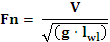 „Raportul putere/deplasament” se calculează împărţind puterea nominală a motorului PN (în kW) la deplasamentul ambarcaţiunii de agrement D (în tone). Raportul putere/deplasament = 2. MANUALUL PROPRIETARULUI Pentru ambarcaţiunile de agrement echipate cu motor inboard sau motor inboard cu propulsor orientabil fără evacuare integrată și pentru motovehiculele nautice, manualul proprietarului, prevăzut în partea A pct. 2.5 include informaţiile necesare pentru menţinerea ambarcaţiunii de agrement și a sistemului de evacuare într-o stare care, pe cât posibil, să asigure conformitatea cu valorile limită de zgomot specificate, atunci când sunt utilizate în mod normal. Pentru motoarele outboard și motoarele inboard cu propulsor orientabil cu evacuare integrată, manualul proprietarului prevăzut în partea B secţiunea 4 furnizează instrucţiunile necesare pentru ca motorul să se menţină într-o stare care, pe cât posibil, să asigure conformitatea cu valorile limită de zgomot specificate, atunci când este utilizat în mod normal. 3. DURABILITATE Dispoziţiile privind durabilitatea din partea B secţiunea 3 se aplică mutatis mutandis în cazul conformităţii cu cerinţele privind emisiile de zgomot prevăzute în prezenta parte la secţiunea 1.ANEXA nr. 2COMPONENTELE AMBARCAŢIUNILOR1. Echipament cu protecţie la aprindere pentru motoarele inboard și motoarele inboard cu propulsor orientabil care funcţionează pe bază de benzină și pentru spaţiile destinate rezervoarelor de benzină; 2. Dispozitive de protecţie contra pornirii motoarelor outboard atunci când schimbătorul de viteze este cuplat; 3. Timone, mecanisme de guvernare și ansambluri de cabluri pentru guvernare; 4. Rezervoare de combustibil destinate instalaţiilor fixe și furtunuri pentru combustibil; 5. Capace guri de acces prefabricate și hublouri prefabricate.ANEXA nr. 3DECLARAŢIA PRODUCĂTORULUI SAU A IMPORTATORULUI AMBARCAŢIUNII PARŢIAL CONSTRUITE [ART. 6 ALIN. (2)]Declaraţia producătorului sau a importatorului, menţionată la art. 6 alin. (2), conţine următoarele: a) numele și adresa producătorului; b) numele și adresa reprezentantului producătorului stabilit în România sau un alt stat membru al UE sau, după caz, ale persoanei responsabile cu introducerea pe piaţă; c) o descriere a ambarcaţiunii incomplete; d) o declaraţie că ambarcaţiunea incompletă respectă cerinţele esenţiale care se aplică în această etapă de construcţie; aceasta include trimiteri la standardele armonizate relevante folosite sau trimiteri la specificaţiile în legătură cu care se declară conformitatea, în această etapă de construcţie; în plus, declaraţia este menită să fie completată de alte persoane juridice sau fizice în deplină conformitate cu prezenta hotărâre.ANEXA nr. 4DECLARAŢIA DE CONFORMITATE UE NR. xxxxx ( 1 )1. Nr. xxxxx (Produs: produs, lot, tip sau număr de serie): 2. Numele și adresa producătorului sau ale reprezentantului său autorizat (reprezentantul autorizat trebuie să specifice, de asemenea, denumirea comercială și adresa producătorului) sau ale importatorului privat. 3. Această declaraţie de conformitate este emisă pe răspunderea exclusivă a producătorului sau a importatorului privat sau a persoanei menţionate la art. 19 alin. (3) sau (4) din Directiva 2013/53/UE transpusă prin prezenta hotărâre.4. Obiectul declaraţiei (identificarea produsului permiţând trasabilitatea. Poate include și o fotografie, dacă este cazul): 5. Obiectul declaraţiei descris la pct. 4 este în conformitate cu legislaţia armonizată relevantă a Uniunii Europene: 6. Trimiterile la standardele armonizate relevante folosite sau trimiterile la alte specificaţii tehnice în legătură cu care se declară conformitatea: 7. După caz, organismul notificat … (denumire, număr) a efectuat … (descrierea intervenţiei) și a emis certificatul: 8. Datele de identificare ale persoanei împuternicite să semneze în numele producătorului sau al reprezentantului autorizat al acestuia 9. Informaţii suplimentare: Declaraţia de conformitate UE include o declaraţie a producătorului motorului de propulsie și pe cea a persoanei care adaptează motorul în conformitate cu art. 6 alin. (4) lit. b) și c) conform căreia: a) atunci când este instalat pe o ambarcaţiune în conformitate cu instrucţiunile de instalare care însoţesc motorul, motorul satisface: (i) cerinţele privind emisiile de gaze de eșapament din prezenta hotărâre; (ii) limitele din Directiva 97/68/CE, transpusă prin Hotărârea Guvernului nr. 332/2007, în ceea ce privește motoarele omologate în conformitate cu Directiva 97/68/CE care sunt conforme cu etapele III A, III B sau IV ale limitelor de emisii pentru motoarele AC utilizate în alte aplicaţii decât propulsia navelor pentru navigaţie interioară, a locomotivelor și a automotoarelor, astfel cum se prevede la pct. 4.1.2 din anexa I la directiva respectivă; sau (iii) limitele Regulamentului (CE) nr. 595/2009 în ceea ce privește motoarele omologate în conformitate cu regulamentul respectiv. Motorul nu trebuie să fie pus în funcţiune decât după ce ambarcaţiunea pe care urmează să fie instalat a fost declarată în conformitate, după caz, cu dispoziţiile relevante din prezenta hotărâre. În cazul în care motorul a fost introdus pe piaţă pe parcursul perioadei suplimentare de tranziţie prevăzute la art. 53 alin. (2) din prezenta hotărâre, declaraţia de conformitate UE cuprinde o menţiune cu privire la aceasta. Semnat pentru și în numele: (locul și data emiterii) (numele, funcţia) (semnătura)_____________( 1 ) Alocarea unui număr pentru declaraţia de conformitate este opţională.ANEXA nr. 5CONFORMITATE ECHIVALENTĂ BAZATĂ PE EVALUAREA POSTCONSTRUCŢIE (MODULUL EPC)1. Conformitatea bazată pe evaluarea postconstrucţie este procedura de evaluare a conformităţii echivalente a unui produs pentru care producătorul nu își asumă responsabilitatea pentru conformitatea produsului cu prezenta hotărâre, și prin care o persoană fizică sau juridică prevăzută la art. 19 alin. (2), (3) sau (4), care introduce produsul pe piaţă sau îl pune în funcţiune pe propria răspundere își asumă responsabilitatea pentru conformitatea echivalentă a produsului. Această persoană îndeplinește obligaţiile prevăzute la pct. 2 și 4 și asigură și declară pe răspunderea sa exclusivă că produsul în cauză, care a făcut obiectul dispoziţiilor de la pct. 3, este conform cu cerinţele aplicabile din prezenta hotărâre. 2. Persoana care introduce produsul pe piaţă sau îl pune în funcţiune depune, la un organism notificat, o cerere pentru o evaluare postconstrucţie a produsului și trebuie să furnizeze organismului notificat documentele și dosarul tehnic care permit organismului notificat să evalueze conformitatea produsului cu cerinţele prezentei hotărâri, precum și orice informaţii disponibile privind utilizarea produsului după prima punere în funcţiune a acestuia. Persoana care introduce produsul pe piaţă sau îl pune în funcţiune menţine aceste documente și informaţii la dispoziţia autorităţii de supravegherea pieţei pe o perioadă de 10 ani după ce produsul a fost evaluat cu privire la conformitatea sa echivalentă în conformitate cu procedura de evaluare postconstrucţie. 3. Organismul notificat examinează produsul în cauză și efectuează calcule, încercări și alte evaluări, în măsura în care este necesar pentru a asigura demonstrarea conformităţii echivalente a produsului cu cerinţele relevante din prezenta hotărâre. Organismul notificat elaborează și prezintă un certificat și un raport aferent de conformitate cu privire la evaluarea efectuată și păstrează o copie a certificatului respectiv, precum și a raportului aferent de conformitate la dispoziţia autorităţii de supravegherea pieţei pe o perioadă de 10 ani de la data la care s-au emis aceste documente. Organismul notificat aplică numărul său de identificare lângă marcajul CE pe produsul aprobat sau dispune aplicarea acestuia sub responsabilitatea sa. În cazul în care produsul evaluat este o ambarcaţiune, organismul notificat dispune, de asemenea, aplicarea, pe răspunderea sa, a numărului de identificare, astfel cum se menţionează în partea A pct. 2.1 din anexa nr. 1, unde spaţiul destinat codului ţării producătorului este utilizat pentru a indica ţara în care este stabilit organismul notificat, iar spaţiile destinate pentru a indica codul unic al producătorului atribuit de autoritatea naţională desemnată, pentru a indica codul de identificare a evaluării postconstrucţie alocat organismului notificat, urmat de numărul de serie al certificatului de evaluare postconstrucţie. Spaţiile din numărul de identificarea ambarcaţiunii destinate lunii și anului de producţie, precum și spaţiul destinat anului modelului trebuie să fie utilizate pentru a indica luna și anul în care a avut loc evaluarea postconstrucţie. 4. Marcajul CE și declaraţia de conformitate UE 4.1. Persoana care introduce produsul pe piaţă sau îl pune în funcţiune aplică marcajul CE și, pe răspunderea organismului notificat menţionat la secţiunea 3, numărul de identificare al acestuia din urmă pe produsul a cărui conformitate echivalentă cu cerinţele relevante din prezenta hotărâre a fost evaluată și certificată de organismul notificat. 4.2. Persoana care introduce produsul pe piaţă sau îl pune în funcţiune elaborează o declaraţie de conformitate UE și o păstrează la dispoziţia autorităţii de supravegherea pieţei pe o perioadă de 10 ani de la data la care a fost eliberat certificatul de evaluare postconstrucţie. Declaraţia de conformitate identifică produsul pentru care a fost întocmită. O copie a declaraţiei de conformitate UE este pusă la dispoziţia autorităţii de supravegherea pieţei, la cerere. 4.3. În cazul în care produsul evaluat este o ambarcaţiune, persoana care introduce ambarcaţiunea pe piaţă sau o pune în funcţiune aplică pe ambarcaţiune plăcuţa producătorului descrisă în partea A pct. 2.2 din anexa nr. 1, care include cuvintele „evaluare postconstrucţie” și numărul de identificare al ambarcaţiunii descris în anexa nr. 1, partea A, pct. 2.1, în conformitate cu dispoziţiile prevăzute la secţiunea 3. 5. Organismul notificat informează persoana care introduce produsul pe piaţă sau îl pune în funcţiune asupra obligaţiilor care îi revin în conformitate cu prezenta procedură de evaluare postconstrucţie.ANEXA nr. 6CERINŢE SUPLIMENTARE ATUNCI CÂND SE UTILIZEAZĂ CONTROLUL INTERN AL PRODUCŢIEI PLUS ÎNCERCAREA SUPRAVEGHEATĂ A PRODUSULUI PREVĂZUTE ÎN MODULUL A1 [ART. 24 ALIN. (2)]Proiectare și construcţie Producătorul efectuează sau dispune efectuarea în numele său, pe una sau mai multe ambarcaţiuni care reprezintă fabricaţia producătorului, una sau mai multe dintre următoarele încercări, calcule sau controale echivalente: a) proba de stabilitate, în conformitate cu partea A pct. 3.2 din anexa nr. 1; b) proba de flotabilitate în conformitate cu partea A pct. 3.3 din anexa nr. 1. Emisii de zgomot Pentru ambarcaţiunile de agrement echipate cu motoare inboard sau motoare inboard cu propulsor orientabil fără evacuare integrată și pentru motovehiculele nautice, încercările privind emisiile sonore prevăzute în partea C din anexa nr. 1 sunt efectuate de către producător, pe una sau mai multe ambarcaţiuni reprezentative pentru producţia sa, sau în numele acestuia, sub responsabilitatea unui organism notificat ales de producător. Pentru motoarele outboard și motoarele interioare cu propulsor orientabil cu evacuare integrată, încercările privind emisiile sonore prevăzute în partea C din anexa nr. 1 sunt efectuate de producător, pe unul sau mai multe motoare din fiecare familie de motoare reprezentative pentru producţia sa, sau în numele acestuia, sub responsabilitatea unui organism notificat ales de producător. Atunci când sunt efectuate încercări pe mai multe motoare dintr-o familie, se aplică metoda statistică prevăzută în anexa nr. 7 pentru a se asigura conformitatea eșantionului.ANEXA nr. 7EVALUAREA CONFORMITĂŢII PRODUCŢIEI ÎN CE PRIVEȘTE EMISIILE DE GAZE DE EȘAPAMENT ȘI EMISIILE DE ZGOMOT1. Pentru verificarea conformităţii unei familii de motoare, se ia un eșantion de motoare din seria de fabricaţie. Producătorul stabilește dimensiunea (n) a eșantionului, de comun acord cu organismul notificat. 2. Media aritmetică X a rezultatelor obţinute pe baza eșantionului se calculează pentru fiecare componentă reglementată a emisiilor de gaze și a emisiilor de zgomot. Fabricarea seriilor este considerată în conformitate cu cerinţele („decizie pozitivă”) în cazul în care se respectă următoarea condiţie: X + k.· S ≤ L S este abaterea standard, unde: S2 = ∑(x – X)2 / (n – 1)X = media aritmetică a rezultatelor obţinute pe baza eșantionului x = rezultatele individuale obţinute din eșantion L = valoarea limită relevantă n = numărul de motoare din eșantion k = factorul statistic în funcţie de n (a se vedea tabelul de mai jos)ANEXA nr. 8PROCEDURA SUPLIMENTARĂ APLICATĂ ÎN TEMEIUL CONFORMITĂŢII DE TIP BAZATĂ PE CONTROLUL INTERN AL PRODUCŢIEI (MODULUL C)În cazurile menţionate la art. 24 alin. (5), atunci când nivelul calităţii pare a nu fi satisfăcător, se aplică următoarea procedură: Se ia un motor din seria de fabricaţie și se supune testelor descrise în partea B din anexa nr. 1. Motoarele supuse testelor sunt anterior rodate, parţial sau complet, conform specificaţiilor producătorului. În cazul în care emisiile de gaze de eșapament specifice ale motorului luat din seria de fabricaţie depășesc valorile limită în conformitate cu partea B din anexa nr. 1, producătorul poate cere efectuarea măsurătorilor pe un eșantion de motoare luat din seria de fabricaţie care să includă și motorul încercat iniţial. Pentru a asigura conformitatea eșantionului de motoare cu cerinţele prezentei directive, se aplică metoda statistică descrisă în anexa nr. 7.ANEXA nr. 9DOCUMENTAŢIA TEHNICĂDocumentaţia tehnică la care se face referire la art. 7 alin. (2) și la art. 25, în măsura în care este relevantă pentru evaluare, conţine următoarele: a) o descriere generală a tipului; b) proiectul conceptual, desenele de fabricaţie și schemele componentelor, subansamblelor, circuitelor și alte informaţii relevante; c) descrieri și explicaţii necesare pentru înţelegerea acestor desene și scheme și a funcţionării produsului; d) o listă cu standardele menţionate la art. 14, aplicate integral sau parţial și descrieri ale soluţiilor adoptate pentru a respecta cerinţele esenţiale, atunci când nu au fost aplicate standardele prevăzute la art. 14; e) rezultatele calculelor de proiectare efectuate, ale examinărilor efectuate și alte date relevante; f) rapoartele încercărilor efectuate sau calcule, în special privind stabilitatea, în conformitate cu partea A pct. 3.2 din anexa nr. 1 și privind flotabilitatea, în conformitate cu partea A pct. 3.3 din anexa nr. 1; g) rapoartele încercărilor privind emisiile de gaze de eșapament, care demonstrează conformitatea cu partea B secţiunea 2 din anexa nr. 1; h) rapoartele încercărilor privind emisiile sonore care demonstrează conformitatea cu partea C secţiunea 1 din anexa nr. 1.***Categorie de proiectareForţa vântului (pe scara Beaufort)Înălţimea semnificativă a valurilor (H ⅓, metri)Apeste 8peste 4Bpână la și inclusiv 8până la și inclusiv 4Cpână la și inclusiv 6până la și inclusiv 2Dpână la și inclusiv 4până la și inclusiv 0,3TipMonoxid de carbonCO = A + B/PNnMonoxid de carbonCO = A + B/PNnMonoxid de carbonCO = A + B/PNnHidrocarburiHC = A + B/PNnHidrocarburiHC = A + B/PNnHidrocarburiHC = A + B/PNnOxizi de azotNOxParticule PTABnABnAprindere prin scânteie în doi timpi150,0600,01,030,0100,00,7510,0Nu se aplicăAprindere prin scânteie în patru timpi150,0600,01,06,050,00,7515,0Nu se aplicăAprindere prin compresie5,0001,52,00,59,81,0CilindreeSV(L/cyl)Puterea nominală a motorului PN(kW)ParticulePT(g/kWh)Hidrocarburi + oxizi de azotHC + NOx(g/kWh)SV< 0,9PN< 37Valorile menţionate în tabelul 1Valorile menţionate în tabelul 1SV< 0,937 ≤ PN< 75 ( +)0,304,7SV< 0,975 ≤ PN< 3 7000,155,80,9 ≤ SV< 1,2PN< 3 7000,145,81,2 ≤ SV< 2,5PN< 3 7000,125,82,5 ≤ SV< 3,5PN< 3 7000,125,83,5 ≤ SV< 7,0PN< 3 7000,115,8( + ) Alternativ, motoarele cu aprindere prin compresie cu puterea nominală a motorului mai mare sau egală cu 37 kW, dar mai mică de 75 kW și cu o cilindree sub 0,9 L/cyl nu depășesc o limită a emisiilor de PT de 0,20 g/kWh și o limită a emisiilor combinate de HC + NOx de 5,8 g/kWh.( ++ ) Orice motor cu aprindere prin compresie nu depășește o limită a emisiilor de monoxid de carbon (CO) de 5,0 g/kWh.( + ) Alternativ, motoarele cu aprindere prin compresie cu puterea nominală a motorului mai mare sau egală cu 37 kW, dar mai mică de 75 kW și cu o cilindree sub 0,9 L/cyl nu depășesc o limită a emisiilor de PT de 0,20 g/kWh și o limită a emisiilor combinate de HC + NOx de 5,8 g/kWh.( ++ ) Orice motor cu aprindere prin compresie nu depășește o limită a emisiilor de monoxid de carbon (CO) de 5,0 g/kWh.( + ) Alternativ, motoarele cu aprindere prin compresie cu puterea nominală a motorului mai mare sau egală cu 37 kW, dar mai mică de 75 kW și cu o cilindree sub 0,9 L/cyl nu depășesc o limită a emisiilor de PT de 0,20 g/kWh și o limită a emisiilor combinate de HC + NOx de 5,8 g/kWh.( ++ ) Orice motor cu aprindere prin compresie nu depășește o limită a emisiilor de monoxid de carbon (CO) de 5,0 g/kWh.( + ) Alternativ, motoarele cu aprindere prin compresie cu puterea nominală a motorului mai mare sau egală cu 37 kW, dar mai mică de 75 kW și cu o cilindree sub 0,9 L/cyl nu depășesc o limită a emisiilor de PT de 0,20 g/kWh și o limită a emisiilor combinate de HC + NOx de 5,8 g/kWh.( ++ ) Orice motor cu aprindere prin compresie nu depășește o limită a emisiilor de monoxid de carbon (CO) de 5,0 g/kWh.Tipul de motorPuterea nominală a motorului PN(kW)Monoxid de carbonCO(g/kWh)Hidrocarburi + oxizi de azotHC + NOx(g/kWh)Motoare inboard cu propulsor orientabil și motoare inboardPN ≤ 373755Motoare inboard cu propulsor orientabil și motoare inboard373< PN ≤ 48535016Motoare inboard cu propulsor orientabil și motoare inboardPN> 48535022Motoare outboard și motoare de motovehicule nauticePN ≤ 4,3500 – (5,0 × PN)30Motoare outboard și motoare de motovehicule nautice4,3< PN ≤ 40500 – (5,0 × PN)Motoare outboard și motoare de motovehicule nauticePN> 40300Ciclul E1, numărul de mod123345VitezăNominalăNominalăIntermediarăIntermediarăIntermediarăViteză de mers în golCuplu, %100757575500Coeficient de ponderare0,080,110,190,190,320,3VitezăNominalăNominalăIntermediarăIntermediarăIntermediarăViteză de mers în golCiclul E3, numărul de mod11234Viteză, %100100918063Putere, %100100755025Coeficient de ponderare0,20,20,50,150,15Ciclul E4, numărul de mod112345Viteză, %100100806040Mers în golCuplu, %10010071,646,525,30Coeficient de ponderare0,060,060,140,150,250,40Ciclul E5, numărul de mod112345Viteză, %100100918063Mers în golPutere, %1001007550250Coeficient de ponderare0,080,080,130,170,320,3Combustibili pe bază de benzinăCombustibili pe bază de benzinăCombustibili pe bază de benzinăCombustibili pe bază de benzinăCombustibili pe bază de benzinăProprietateRF-02-99Fără plumbRF-02-99Fără plumbRF-02-03Fără plumbRF-02-03Fără plumbminmaxminmaxCifra octanică utilizată la cercetare (RON)95—95—Cifra octanică a motorului (MON)85—85—Densitatea la 15°C (kg/m3)748762740754Punctul iniţial de fierbere (°C)24402440Fracţia masică de sulf (mg/kg)—100—10Combustibili pe bază de benzinăCombustibili pe bază de benzinăCombustibili pe bază de benzinăCombustibili pe bază de benzinăCombustibili pe bază de benzinăProprietateRF-02-99Fără plumbRF-02-99Fără plumbRF-02-03Fără plumbRF-02-03Fără plumbminmaxminmaxConţinut de plumb (mg/l)—5—5Presiunea vaporilor (metoda Reid) (kPa)5660——Presiunea vaporilor (DVPE) (kPa)——5660Combustibili dieselCombustibili dieselCombustibili dieselCombustibili dieselCombustibili dieselProprietateRF-06-99RF-06-99RF-06-03RF-06-03minmaxminmaxCifra cetanică52545254Densitatea la 15°C (kg/m3)833837833837Punctul final de fierbere (°C)—370—370Punct de aprindere (°C)55—55—Fracţia masică de sulf (mg/kg)Se raportează300 (50)—10Fracţia masică de cenușă (%)Se raportează0,01—0,01Puterea nominală a motorului (motor unic) În kWNivelul maxim al presiunii acustice = LpASmax În dBPN ≤ 106710 < PN ≤ 4072PN > 4075n2345678910k0,9730,6130,4890,4210,3760,3420,3170,2960,279n111213141516171819k0,2650,2530,2420,2330,2240,2160,2100,2030,198În cazul în care n ≥ 20, atunci k = 0,860/ .În cazul în care n ≥ 20, atunci k = 0,860/ .În cazul în care n ≥ 20, atunci k = 0,860/ .În cazul în care n ≥ 20, atunci k = 0,860/ .În cazul în care n ≥ 20, atunci k = 0,860/ .În cazul în care n ≥ 20, atunci k = 0,860/ .În cazul în care n ≥ 20, atunci k = 0,860/ .În cazul în care n ≥ 20, atunci k = 0,860/ .În cazul în care n ≥ 20, atunci k = 0,860/ .În cazul în care n ≥ 20, atunci k = 0,860/ .